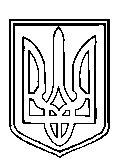 У К Р А Ї Н АКАРОЛІНО-БУГАЗЬКА СІЛЬСЬКА РАДАБІЛГОРОД-ДНІСТРОВСЬКОГО РАЙОНУ ОДЕСЬКОЇ ОБЛАСТІТЕНДЕРНА ДОКУМЕНТАЦІЯ(Зі змінами)для процедури закупівлі – відкриті торги (з особливостями)на закупівлю послуг:«Поточний ремонт дорожнього покриття провулків Одеський, Нагірний (перший, другий, третій) та Приморських (перший, третій,четвертий) »(код ДК 021:2015: 45233142-6 - Ремонт доріг)с. Кароліно-Бугаз 2023 р.ДОДАТОК № 1 ДО ТЕНДЕРНОЇ ДОКУМЕНТАЦІЇГарантійний лист повинен містити наступну інформаціюГАРАНТІЙНИЙ ЛИСТщодо виконання Учасником вимог тендерної документаціїМи, (повне найменування Учасника), надаємо свою пропозицію щодо участі у торгах на закупівлю «Поточний ремонт дорожнього покриття ___________» (код ДК 021:2015: 45233142-6 - Ремонт доріг) та, ознайомившись з тендерною документацією, гарантуємо:Дотримуватись умов цієї тендерної пропозиції протягом 90 днів з дня розкриття пропозицій.Підписати договір відповідно до проєкту договору наведеного в Додатку №7 до Тендерної документації на загальну вартість та зобов’язаємося надати всі необхідні документи та розрахунки до договору, відповідно до вимог тендерної документації.Надати послуги у повному обсязі та на умовах тендерної документації.Дотримуватися вимог положень чинних нормативно-правових актів у галузі охорони навколишнього середовища та екологічної безпеки.Відповідно до Закону України від 01.06.2010р. № 2297-VI "Про захист персональних даних" надаємо згоду на обробку, використання, поширення та доступ до персональних даних, які передбачено Законом України "Про публічні закупівлі" та Постановою КМУ «Про затвердження особливостей здійснення публічних закупівель товарів, робіт і послуг для замовників, передбачених Законом України «Про публічні закупівлі», на період дії правового режиму воєнного стану в Україні та протягом 90 днів з дня його припинення або скасування» від 12.10.2022 № 1178, а також згідно з нормами чинного законодавства, наших персональних даних (у т. ч. паспортні дані, ідентифікаційний код, свідоцтво про державну реєстрацію, свідоцтво платника податків, банківські реквізити, розрахункові рахунки, електронні ідентифікаційні дані: номери телефонів, електронні адреси або інша необхідна інформація, передбачена законодавством), відомостей, які надаємо про себе та підприємство, для забезпечення участі у тендерній процедурі, цивільно-правових та господарських відносин.Посада, прізвище, ініціали, підпис керівника чи уповноваженої особи учасника, завіреніпечаткою (ця вимога не стосується Учасників, які здійснюють діяльність без печатки згідно з чинним законодавством).ДОДАТОК № 2ДО ТЕНДЕРНОЇ ДОКУМЕНТАЦІЇІНФОРМАЦІЯ ПРО СПОСІБ ДОКУМЕНТАЛЬНОГО ПІДТВЕРДЖЕННЯ ВІДПОВІДНОСТІ УЧАСНИКІВ ВСТАНОВЛЕНИХ ЗАМОВНИКОМ КВАЛІФІКАЦІЙНИМ КРИТЕРІЯМ, ВІДПОВІДНО ДО СТАТТІ 16 ЗАКОНУУ разі залучення іншої(их) організації(й), як субпідрядника(и), для підтвердження відповідності кваліфікаційним критеріям (таких як наявність обладнання, матеріально- технічної бази та технологій та/або наявність працівників, які мають необхідні знання та досвід) Учасник, надає кваліфікаційні документи по організації(ях), яку планує залучити та лист-погодження від даної(их) організації(ях) про згоду надати послуги за предмету закупівлі відповідно до технічного завдання.Вимоги до кваліфікації за критерієм «Наявність в Учасника обладнання, матеріально-технічної бази та технологій» необхідних для надання послуг відповідно до вимог технічного завдання (Додаток №4 до Тендерної документації) з дотриманням діючих норм і правил.Учасник надає довідку згідно форми наведеної Таблиці № 2.1. щодо наявності машин, механізмів, транспортних засобів, які будуть використанні при виконанні робіт, що є предметом закупівлі, та які не мають обмеження прав користування майном та за переліком та в кількості не менше, визначеної Замовником в тендерній документації. Перелік та кількість обладнання та матеріально-технічної бази згідно відомості обсягів робіт, необхідні для виконання робіт не менше:Автогрейдер –1 од; Автогудронатор –1 од; Асфальтоукладач –1 од; Екскаватор –1 од;Коток дорожній –2 од; Поливомийна машина –1 од; Автосамоскид –3 од;Навантажувач –2 одТаблиця №2.1.ІНФОРМАЦІЯпро наявність техніки (транспортних засобів, будівельних (дорожніх) машин, механізмів, обладнання та устаткування тощо)* якщо Учасник є власником, зазначається "власний", в інших випадках – зазначається “право користування” (договір оренди, лізингу або в інший спосіб, визначений законодавством України);** зазначається номер та дата документу, які Учасник надав як підтверджуючий приналежності відповідно до графи 5 Таблиці.В підтвердження інформації, зазначеної в довідці, на кожну одиницю техніки Учасник надає копії свідоцтва про державну реєстрацію техніки. Якщо техніка не підлягає державній реєстрації, - інший документ, що посвідчує право власності (обліку).Якщо техніка не є власністю Учасника, а залучена, то Учасник на всю залучену техніку, вказану у довідці, додатково надає:копії договорів дійсних та чинних, протягом всього строку виконання договору про закупівлю: оренди (лізингу), суборенди, надання послуг та ін. (договори, що посвідчують право користування: оренди, суборенди та ін., крім лізингу, на всю техніку, надану Учасником у складі тендерної пропозиції, мають бути укладені на строк, що дорівнює або перевищує строк виконання договору про закупівлю, або містити умови про можливість його пролонгації, у разі якщо його строк менше строку договору про закупівлю, на строк виконання послуг);копії акту(ів) приймання-передачі Учасником (або інший(і) документ(и), який(і) підтверджує(ють) факт отримання Учасником) таких транспортних засобів, будівельних машин, механізмів, обладнання та устаткування до договорів (у разі, коли вимогами чинного законодавства України та/або умовами зазначених договорів передбачено їх складання);листа-підтвердження орендодавця, лізингодавця або іншої особи, яка зазначена у відповідному договорі, щодо не заперечення використання його машин, механізмів, обладнання та ін. для надання послуг Учасником за предметом закупівлі на весь строк надання послуг за предметом закупівлі.У тому разі, якщо орендодавець, лізингодавець та інші особи, які є стороною наданого Учасником в складі тендерної пропозиції договору оренди, лізингу тощо, не є власниками цієї техніки, тендерна пропозиція Учасника має також містити:посвідчену власником копію документу, який підтверджує право власності на вказану техніку;копії договорів, укладених з власником, які підтверджують право орендодавця, лізингодавця та інших осіб, які не є власниками цієї техніки, надавати у користування техніку, необхідну для надання послуг на весь строк за предметом закупівлі;копії акту(ів) приймання-передачі (або інший(і) документ(и), який(і) підтверджує(ють) факт передачі) техніки до договорів (у разі, коли вимогами чинного законодавства України та/або умовами зазначених договорів передбачено їх складання).Згідно з частиною статті 799 Цивільного кодексу України договір найму (оренди) або позички транспортного засобу за участі фізичної особи підлягає нотаріальному посвідченню. Згідно зі статтею 2020 Цивільного кодексу України, у разі недотримання сторонами вимоги закону про нотаріальне посвідчення договору такий договір є нікчемним.Надати інформаційну довідку про наявність або залучення асфальтобетонного заводу (АБЗ). Інформація повинна містити графи передбачені Таблицею №2.2.Таблиця №2.2.ІНФОРМАЦІЯпро наявність або залучення асфальтобетонного(их) заводу (ів)якщо Учасник є власником, зазначається "власний", в інших випадках – зазначається “право користування” (договір оренди, лізингу або в інший спосіб, визначений законодавством України, або залучення на умовах договору поставки, послуг тощо).В підтвердження наявності у Учасника власного(их) АБЗ, Учасник надає копію(ї) документу(ів), що підтверджує(ють) право власності Учасника на АБЗ вказаного(их) в довідці та/або бухгалтерську довідку про знаходження АБЗ, який(і) включений(і) Учасником до довідки, на балансі підприємства (Учасника) за підписом керівника та/або головного бухгалтера та/або бухгалтера, та/або за підписом фізичної особи-підприємця.В підтвердження наявності в Учасника орендованого(их) (оренда, лізинг тощо) АБЗ, що буде(уть) залучений(і) при наданні послуг згідно предмету закупівлі, Учасник в складі тендерної пропозиції надає:копію(ї) договору(ів) оренди (лізингу) (для договору (ів) оренди: договір(и) оренди має бути чинним протягом всього строку надання послуг);копію(ї) акту(ів) приймання-передачі Учаснику такого(их) АБЗ до договорів (у разі, коли вимогами чинного законодавства України та/або умовами зазначених договорів передбачено їх складання);листа-підтвердження від власника АБЗ (орендодавця, лізингодавця або іншої особи, яка зазначена у відповідному договорі) щодо не заперечення використання Учасником потужностей заводу для надання послуг за предметом закупівлі.У разі відсутності власного(них), орендованого(них) (лізинг) асфальтобетонного(их) заводу(ів) Учасник зобов’язаний у складі тендерної пропозиції надати довідку згідно форми Таблиці №2.2. В підтвердження інформації, викладеної в довідці згідно форми Таблиці №2.2 Учасник надає:копію договору (договір поставки асфальтобетону та/або ЩМАС та/або договір надання послуг з виготовлення асфальтобетону та/або ЩМАС тощо), чинного протягом всього строку надання послуг за предметом закупівлі (в договорі або в додатках до нього має бути обов’язково зазначенно марка, тип, кількість та обсяги поставки/відвантаження асфальтобетону та/або ЩМАС);гарантійний лист від Виробника (Постачальника) асфальтобетону та/або ЩМАС адресований Учаснику про безперебійне постачання Учаснику асфальтобетону та/або ЩМАС із зазначенням кожної марки, типу, кількості та щомісячних обсягів поставки/відвантаження протягом всього строку надання послуг (в гарантійному листі також обов’язково зазначається номер та дата договору, номер закупівлі).У разі надання Учасником перелічених вище підтверджуючих документів щодо мобільного (их) асфальтобетонного (их) заводу (ів)/ установки (ок) (власний, оренда, лізинг, договір поставки, надання послуг щодо виготовлення асфальтобетону або ЩМАС тощо), який планується переміщати для надання послуг, відповідно до предмета закупівлі та Технічного завдання, Учасник додатково надає копію договору з власником/постійним користувачем земельної ділянки, лист-згоду власника/постійного користувача на право розташування АБЗ на його території та документи, що підтверджують право власності/постійного користування на земельну ділянку.Учасник повинен надати дозволи на викиди забруднюючих речовин в атмосферне повітря стаціонарними джерелами щодо залученого (их) АБЗ, вказаного (их) у Таблиці №2.2.Посвідчена копія атестату виробництва на виготовлення асфальтобетонних сумішей та/або щебенево-мастикових асфальтобетонних сумішей відповідно ДСТУ Б В.2.7-119:2011 (зі змінами) та ДСТУ Б В.2.7-127:2015 додатково надається Учасником за наявності.Відстань транспортування асфальтобетонних сумішей та/або ЩМАС від моменту їх випуску до моменту укладання не повинна перевищувати значень, що вказані в таблиці 20.2 ДБН В.2.3-4 (зі змінами), при цьому час транспортування асфальтобетонних сумішей не повинен перевищувати трьох годин. Учасник повинен надати інформаційну довідку про наявність або залучення випробувальної / вимірювальної дорожньої лабораторії для проведення відхідного (контроль матеріалів, виробів, конструкцій та документації) та операційного контролю.Для підтвердження наявності чи залучення лабораторії Учасник повинен надатинаступні документи:інформаційну довідку в довільній щодо наявності чи залучення лабораторії Учасником;копія договору з усіма додатками які є невід’ємними частинами до договору про залучення сторонньої(-іх) вимірювальної(-их) лабораторії(-й) Учасником (надається щодо залученої(их) лабораторії(й)). Договір має бути укладені на строк, що дорівнює або перевищує строк виконання договору про закупівлю, або містити умови про можливість його пролонгації, у разі якщо його строк менше строку договору про закупівлю, на строк надання послуг;гарантійний лист Учасника або власника (у разі залучення) про те, що під час надання послуг вимірювальна(-і) лабораторія(-ї), буде виконувати контроль якості будівельних матеріалів, виробів і конструкцій, які необхідні для надання послуг згідно предметом закупівлі (в гарантійному листі також обов’язково зазначається номер та дата договору (у разі залучення лабораторії), номер та дата договору, назва предмету закупівлі, номер закпівлі);копіями документів щодо відповідності вимірювальної лабораторії вимогам чинного законодавства України (свідоцтва, рішення тощо про атестацію (сертифікацію), або копію свідоцтва про відповідність системи керування вимірюваннями вимогам ДСТУ ISO 10012:2005) з додатком, де вказано галузь атестації (сертифікації) тощо, що видане компетентним органом та дійсне (чинне) на дату його подання УчасникомВимоги до кваліфікації за критерієм «Наявність в учасника працівників відповідної кваліфікації, які мають необхідні знання та досвід».Учасник в складі тендерної пропозиції надає інформаційну довідку згідно Таблиці №2.3 про наявність працівників відповідної кваліфікації, які мають необхідні знання та досвід для виконання ремонтно-будівельних робіт (послуг)Таблиця №2.3.ДОВІДКАпро кваліфікацію і досвід працівників, які будуть залучені до надання послуг*Графи 4, 5, 6 не є обов’язковими для заповнення щодо дорожніх робітників/машиністів/операторів/водіївНа підтвердження інформації щодо наявності у Учасника працівників, які вказана в інформаційній довідці, Учасник повинен надати копії наказів про призначення на посаду або копії трудових книжок (всі сторінка, що містять записи) або копії цивільно-правових угод з особами, що будуть задіяні учасником під час надання послуг або копії інших документів, які підтверджують наявність правовідносин учасника з відповідними працівниками, зазначеними у довідці.Вимоги до кваліфікації за критерієм «Наявність документально підтвердженого досвіду виконання аналогічного (аналогічних) договору (договорів)».Учасник в складі тендерної пропозиції повинен надати довідку, яка містить графи передбачені Таблицею №2.4. Довідка має містити інформацію не менш ніж про один вказаний аналогічний договір.Аналогічним договором буде вважатися договір на виконання робіт з будівництва, реконструкції, капітального ремонту та/або поточного (середнього) ремонту автомобільних доріг загального користування державного та/або місцевого значення будь-якої категорії та/або вулиць населених пунктів укладений протягом останніх 5-ти років від дати, що передує даті оголошення закупівлі. Таблиця №2.4.ІНФОРМАЦІЯпро виконання аналогічного договоруДля підтвердження інформації, що зазначена у довідці, Учасник надає наступні документи:копiю(ї) аналогічного(их) договору(ів) з усіма додатками та невід’ємними частинами до договору;акт(-ти) приймання виконаних будівельних робіт (форми КБ-2в) та довiдка (ки) про вapтicть виконаних будівельних робiт та витрати (форми КБ-3);копію(ї) позитивного(их) відгуку(ів) замовника(ів) (за наданим(и) аналогічним(и) договором(и).Креслення, специфікації, заповнені відомості обсягів робіт для підтвердження наявності досвіду виконання аналогічного(их) договору(ів) надавати не обов’язково.Надане документальне підтвердження має підтвердити Замовнику фактичну спроможність Учасника виконати з відповідною якістю обсяг послуг, визначений Замовником в тендерній документації.ДОДАТОК № 3ДО ТЕНДЕРНОЇ ДОКУМЕНТАЦІЇІНФОРМАЦІЯщодо відповідності учасника та переможця вимогам, визначеним у пункті 47 ОсобливостейЗамовник не вимагає від учасника процедури закупівлі під час подання тендерної пропозиції в електронній системі закупівель будь-яких документів, що підтверджують відсутність підстав, визначених у пункті 47 Особливостей (крім абзацу чотирнадцятого цього пункту), крім самостійного декларування відсутності таких підстав учасником процедури закупівлі відповідно до абзацу шістнадцятого пункту 47 Особливостей.Учасник процедури закупівлі підтверджує відсутність підстав, зазначених в пункті 47 Особливостей (крім абзацу чотирнадцятого цього пункту), шляхом самостійного декларування відсутності таких підстав в електронній системі закупівель під час подання тендерної пропозиції.У разі коли учасник процедури закупівлі має намір залучити інших суб’єктів господарювання як субпідрядників/співвиконавців в обсязі не менш як 20 відсотків вартості договору про закупівлю у разі закупівлі робіт або послуг для підтвердження його відповідності кваліфікаційним критеріям відповідно до частини третьої статті 16 Закону, замовник перевіряє таких суб’єктів господарювання на відсутність підстав, визначених цим пунктом.Першим днем строку, передбаченого цією тендерною документацією та/ або Законом та/ або Особливостями, перебіг якого визначається з дати певної події, вважатиметься наступний за днем відповідної події календарний або робочий день, залежно від того, у яких днях (календарних чи робочих) обраховується відповідний строк.ДОДАТОК № 4ДО ТЕНДЕРНОЇ ДОКУМЕНТАЦІЇТЕХНІЧНЕ ЗАВДАННЯНазва предмета закупівлі:«Поточний ремонт дорожнього покриття __________________________»(код ДК 021:2015: 45233142-6 - Ремонт доріг)1. Основний об’єкт – класу наслідків СС1.2. Місце проведення робіт: Україна,, 67844, Одеська область, Білгород-Дністровський район,
с. Кароліно-Бугаз3. Строк виконання робіт: до 31 грудня 2023р. включно4. Вимоги до розрахунку ціни пропозиції процедури закупівлі.5. Розрахунок договірної ціни є твердим та складається відповідно до «Настанови визначення вартості будівництва», затвердженої Наказом Міністерства розвитку громад та територій України, від 01 листопада 2021 р. № 281.6. Якщо пропозиція закупівлі учасника містить не всі види робіт або зміну обсягів та складу робіт згідно з документацією закупівель, ця пропозиція вважається такою, що не відповідає умовам документації закупівлі, та відхиляється Замовником.ДЕФЕКТНИЙ АКТДОДАТОК № 5ДО ТЕНДЕРНОЇ ДОКУМЕНТАЦІЇІНФОРМАЦІЯ ПРО СПОСІБ ДОКУМЕНТАЛЬНОГО ПІДТВЕРДЖЕННЯ УЧАСНИКАМИ ІНШИМ УМОВАМ, ЩО ВСТАНОВЛЕНІ ТЕНДЕРНОЮ ДОКУМЕНТАЦІЄЮУчасники в складі тендерної пропозиції інформаційну довідку, що містить відомості про учасника згідно форми, що встановлена Таблицею №5.1.Таблиця №5.1.ДОВІДКАщо містить відомості про учасникаУчасники в складі тендерної пропозиції додатково повинні надати:Відповідно до ч. 2 ст. 44 Закону України № 2275-VIII «Про товариства з обмеженою та додатковою відповідальністю» від 06.02.2018р. та ст. 98 Цивільного кодексу України, якщо Учасник-юридична особа має форму власності товариство з обмеженою або додатковою відповідальністю, то він повинен надати копію рішення загальних зборів учасників товариства якщо інше не передбачено статутом товариства, про надання згоди на вчинення правочину, якщо очікувана вартість закупівлі перевищує 50% вартості чистих активів товариства відповідно до останньої затвердженої фінансової звітності. В іншому випадку Учасником надається інформація в довільній формі, про те, що очікувана вартість закупівлі не перевищує 50% вартості чистих активів товариства відповідно до останньої затвердженої фінансової звітності;Документи, що підтверджують повноваження посадової особи або представника учасника щодо підпису документів тендерної пропозиції (виписка з протоколу учасників, або наказ про призначення, або дорученням або іншим документом).Документи, що підтверджують повноваження посадової особи або представника учасника щодо укладання договору (виписка з протоколу учасників, або наказ про призначення, або дорученням або іншим документом).Документа підтверджуючого систему оподаткування учасника в Україні.Інформацію щодо зобов’язань учасника дотримуватись заходів із захисту довкілля, що передбачені згідно вимог чинного законодавства, в тому числі із зазначенням переліку обов’язків суб’єкта господарювання у сфері захисту довкілля, що передбачені Законом України «Про охорону навколишнього природного середовища», Закону України «Про відходи».Копію Сертифікату системи управління якістю відповідності вимогам ДСТУ ISO 9001:2015 (ISO 9001:2015, IDT) / ДСТУ ISO 9001:2018, виданого на ім‘я учасника закупівлі у відповідності до міжнародних норм та вимог Національної агенції з акредитації України, та чинного на момент подачі тендерної пропозиції.Копію Сертифікату системи екологiчного управління учасника на відповідність вимогам ДСТУ ISO 14001:2015 (ISO 14001:2015, IDT), виданого на ім‘я учасника закупівлі у відповідності до міжнародних норм та вимог Національної агенції з акредитації України, та чинного на момент подачі тендерної пропозиції.Копію Сертифікату на систему управління щодо протидії корупції учасника на відповідність вимогам ДСТУ ISO 37001:2018 (ISO 37001:2016, IDT), виданого на ім‘я учасника закупівлі у відповідності до міжнародних норм та вимог Національної агенції з акредитації України, та чинного на момент подачі тендерної пропозиції.Копію Сертифікату на систему управління охороною здоров’я та безпекою праці учасника на відповідність вимогам ДСТУ ISO 45001:2019 (ISO 45001:2018, IDT), виданого на ім‘я учасника закупівлі у відповідності до міжнародних норм та вимог Національної агенції з акредитації України, та чинного на момент подачі тендерної пропозиціїДокументи, які регламентують господарську діяльність на території України (для іноземних учасників).Паспорт та ідентифікаційний код (тільки для учасників фізичних осіб-підприємців, іншим надавати не потрібно) Учасник може позначити ці документи як конфіденційні.Учасники, які зазначені у частині другій ст. 62 Закону України "Про запобігання корупції" надають у складі своєї пропозиції антикорупційну програму, оформлену відповідно до типової антикорупційної програми юридичної особи за Наказом № 794/21 від 10.12.2021р., та відповідний наказ про затвердження антикорупційної програми та призначення уповноваженого з її реалізації. Інші учасники надають лист-роз’яснення в довільній формі, в якому зазначають законодавчі підстави ненадання зазначених документів.Примітки:У разі, якщо учасник відповідно до норм чинного Законодавства не зобов’язаний згідно з законодавством складати, якийсь з вказаних документів, такий учасник надає лист-роз’яснення в довільній формі, за власноручним підписом уповноваженої особи учасника та завірений в якому зазначає законодавчі підстави ненадання вище зазначених документів.Документи, які не передбачені Господарським кодексом та іншими діючими нормативно-правовими актами для суб'єктів підприємницької діяльності та фізичних осіб, не подаються останніми в складі своєї пропозиції.У разі необхідності замовник має право звернутися за підтвердженням інформації, наданої учасником, до органів державної влади, підприємств, установ, організацій відповідно до їх компетенції. У разі отримання достовірної інформації про його невідповідність вимогам кваліфікаційних критеріїв статті 16 Закону та іншим вимогам ТД, наявність підстав, зазначених у пункті 44 Особливостей, або факту зазначення у пропозиції будь-якої недостовірної інформації, що є суттєвою при визначенні результатів процедури закупівлі, замовник відхиляє пропозицію такого учасника.ДОДАТОК № 6ТЕНДЕРНОЇ ДОКУМЕНТАЦІЇ ІНФОРМАЦІЯ ЩОДО ЗАЛУЧЕННЯ СУБПІДРЯДНИХ ОРГАНІЗАЦІЙІнформація про субпідрядні організації подається у разі їх залучення за підписом керівника чи уповноваженої особи Учасника та завірена печаткою (ця вимога не стосується учасників, які здійснюють діяльність без печатки згідно з чинним законодавством). Перелік повинен містити інформацію про субпідрядників, яких планується залучити до надання послуг відповідно до Технічного завдання в обсязі не менше ніж 20 відсотків від вартості суми пропозиції.Таблиця №6.1.ІНФОРМАЦІЯщодо залучення субпідрядників до надання послугУ разі залучення субпідрядника в обсязі більше 20% від вартості суми пропозиції, Учасник додатково повинен надати на субпідрядника підтвердження кваліфікаційних вимог зазначених у Додатку № 2 до Тендерної документації, з урахуванням видів послуг, які передбачається доручити субпідряднику (графа З Таблиці № 6.1. Додатку № 6).Додаток 7До Тендерної документації ПРОЕКТ ДОГОВОРУ ПІДРЯДУ№ ___м. Одеса                                                                                                                «___» __________ 2023 р.1. СТОРОНИ ЗА ДОГОВОРОМ«Замовник» – Кароліно-Бугазька сільська рада Білгород-Дністровського району Одеської області, в особі Голови сільської ради Апанасенко Андрія Володимировича, що діє на підставі Закону України «Про місцеве самоврядування» і «Генпідрядник» – _______________________________________ в особі ____________________, що діє на підставі Статуту, уклали даний Договір (далі - Договір) про наступне:2. ПРЕДМЕТ ДОГОВОРУ	2.1. Найменування робіт: «Поточний ремонт дорожнього покриття провулків Одеський, Нагірний (перший, другий, третій) та Приморських (перший, третій, четвертий) »2.2. Генпідрядник зобов'язується виконати роботи по об’єкту, вказаному в п.2.1. Договору, зазначені в проектній документації, згідно умов даного Договору, а Замовник - прийняти і оплатити такі роботи.2.3. Кількість робіт може бути зменшена залежно від реального фінансування видатків.2.4. Склад та обсяги робіт, виконання яких доручається Генпідряднику визначаються на підставі проектної документації та відповідно до умов оголошення спрощеної закупівлі. Склад та обсяги робіт можуть бути переглянуті при внесенні змін до проектної документації (п. 53 Загальних умов укладення та виконання договорів підряду в капітальному будівництві, затверджених Постановою Кабінету Міністрів України від 01.08.2005 року № 668 – надалі “Загальні умови”).3. ЯКІСТЬ ВИКОНАННЯ РОБІТ3.1. Генпідрядник повинен виконати передбачені цим Договором роботи, якість яких відповідає умовам Договору та проектно-кошторисній документації по об’єкту.3.2. Замовник здійснює контроль і технічний нагляд за відповідністю якості, обсягів і вартості виконаних робіт. При виявленні відхилень Замовник видає Генпідряднику письмовий припис про їх усунення, а при необхідності приймає рішення про призупинення робіт.3.3. Для здійснення технічного нагляду та контролю за виконанням робіт Генпідрядник зобов’язаний на вимогу Замовника надавати йому необхідні інформацію та документи (журнал авторського нагляду, журнал виробництва робіт, зварювальних та бетонних робіт та іншу виконавчу документацію).3.4. Для здійснення авторського нагляду Замовник може залучати уповноважених представників проектних організацій.3.5. Генпідрядник забезпечує відповідність якості будівельних матеріалів, конструкцій та інженерного обладнання специфікаціям, державним стандартам, технічним умовам, а також наявність самих сертифікатів відповідності, технічних паспортів, інших документів, що засвідчують їх характеристики і якість.Роботи, виконані з використанням матеріальних ресурсів, які не відповідають установленим вимогам, Замовником не оплачуються.3.6. Генпідрядник із представниками Замовника здійснює періодичні перевірки і випробування якості робіт і матеріалів. Результати перевірок і випробувань оформлюються актом за підписом сторін.3.7. Замовник має право вимагати проведення додаткових випробувань і перевірок матеріалів і скритих робіт, в прийманні яких він не брав участь.3.8. Виявлені в процесі перевірок і випробувань неякісні роботи підлягають виправленню, а неякісні матеріали - заміні.4. ЦІНА ДОГОВОРУ (ДОГОВІРНА ЦІНА)4.1. Ціна цього Договору є твердою та складає _____________ грн. (_____________ грн. ___ коп.), в тому числі ПДВ _______ грн. (_________________________ грн. ____ коп.).Ціна Договору визначається у Додатку № 1 «Договірна ціна».Погоджена Договірна ціна є невід’ємною частиною Договору.Погоджена Договірна ціна встановлюється на підставі повідомлення про намір укласти договір.Прибуток у договірній ціні розраховується за усередненими показниками Мінрегіонбуду України на момент укладання Договору.5. ПОРЯДОК ЗДІЙСНЕННЯ ОПЛАТИ5.1. Розрахунки за виконані роботи проводяться шляхом оплати Замовником виконаних робіт після пред’явлення Генпідрядником типових форм Кб-2в, Кб-3, (розрахованих за допомогою програмного комплексу АВК-5 або у програмному комплексі, який взаємодіє з ним в частині передачі кошторисної документації та розрахунків договірних цін), підписаних представниками сторін впродовж 90 робочих днів, при умові наявності коштів на рахунку Замовника.5.2.Замовник забезпечує фінансування у відповідності з календарним планом фінансування, графіком виконання робіт та при умові надходження коштів на рахунок Замовника.5.3. Ціна, по якій отримуються матеріали, вироби повинна складатись відповідно до ДСТУ Б Д.1.1-1:2013 «Правила визначення вартості будівництва» з урахуванням змін та доповнень.5.4. Розрахунки за виконані роботи здійснюються з урахуванням положень Загальних умов проміжними платежами.5.5. Приймання актів виконаних робіт здійснюється Замовником до 25 числа звітного місяця.5.6. Замовник має право затримувати проміжні платежі за роботи, виконані з порушенням будівельних норм і правил та проектних рішень.При наявності зауважень, Замовник, за участю Генпідрядника, має право відкоригувати вартість виконаних робіт, що підлягають оплаті у разі:- необґрунтованості в поточних актах обсягів робіт, невідповідність їх проектній документації, будівельним нормам та правилам, неправильного застосування цін та розцінок;- виявлення будь – яких помилок, упущень, які стосуються раніше підписаних актів.5.7. Остаточний розрахунок за виконанні роботи проводиться після підписання Акту технічної готовності об’єкту до експлуатації.6. ВИКОНАННЯ РОБІТ6.1. Строк виконання робіт становить: до «31» грудня 2023 року, але у будь-якому випадку по повного виконання робіт.6.2. Місце виконання робіт: провулки - Одеський, Нагірний (перший, другий, третій) та Приморських (перший, третій, четвертий)в с. Кароліно-Бугаз Білгород-Дністровського району, Одеської області.6.3. Організація виконання робіт: 	6.3.1. Генпідрядник відповідає за охорону будівельного майданчика, його освітлення, огородження, дотримання санітарних і пожежних вимог, складування будівельних матеріалів, розміщення техніки і їхню цілість, а також відповідає за охорону праці і техніку безпеки.6.3.2. При завершенні робіт Генпідрядник протягом 10 днів із дня здачі об'єкта в експлуатацію вивозить із будівельного майданчика техніку, невикористані матеріали та інш.6.3.3. Замовлення, постачання, приймання, розвантаження, складування, охорона та подача на будівельний майданчик матеріалів, конструкцій, виробів здійснюється силами Генпідрядника. Він контролює якість, кількість і комплектність ресурсів, на ньому лежить ризик їх випадкової втрати і пошкодження до моменту здачі об’єкту в гарантійну експлуатацію.6.3.4. Роботи і матеріальні ресурси, що використовуються для їх виконання, повинні відповідати державним стандартам, будівельним нормам, іншим нормативним документам, проектній документації та Договору.6.3.5. Генпідрядник у порядку, визначеному нормативними документами та Договором, веде і передає Замовнику після завершення робіт документи про виконання Договору.6.4. Порядок залучення субпідрядників:6.4.1. Субпідрядники залучаються відповідно до умов тендерної документації та вимог Закону України "Про публічні закупівлі". 6.5. Приймання-передача закінчених робіт:6.5.1. Приймання-передача закінчених робіт здійснюється відповідно до Загальних умов та інших нормативних актів, які регламентують прийняття закінчених об’єктів в експлуатацію.6.5.2. Перелік документів, що оформлюються при здачі об’єкту в експлуатацію повинні відповідати будівельним нормам та правилам.6.5.3. При виявленні в процесі приймання-передачі робіт недоробок, що не заважають освоєнню виробничих потужностей, акт готовності об’єкту до експлуатації підписується, а на недоробки складається акт з визначенням строків їх усунення. Роботи над недоробками до їх усунення не оплачуються.6.5.4. Якщо при прийманні-передачі робіт будуть виявлені суттєві недоробки, що виникли з вини Генпідрядника, Замовник не підписує акт готовності об’єкту до експлуатації і затримує оплату робіт, виконаних з порушенням.6.5.5. Якщо об’єкт був випадково знищений до здачі його в експлуатацію або завершення робіт стало неможливо без вини Сторін, Генпідрядник не має права вимагати кошти за роботу. 6.5.6 У разі виявлення в процесі прийняття об’єкту недоліків в роботах, усунення яких неможливе, і наявність яких погіршує показники об’єкту у порівнянні з проектом, Замовник має право вимагати від Генпідрядника компенсації збитків, а якщо ці недоліки не дозволяють використати об’єкт у відповідності з проектом – відмовитись від його прийняття.6.5.7. Про виникненні між Замовником та Генпідрядником спорів з приводу недоліків виконаної роботи або їх причин за вимогою кожного з них може бути призначена експертиза. Витрати на проведення експертизи несе Генпідрядник.6.5.9. Витрати по організації прийняття об’єкту в експлуатацію покриваються Замовником, за винятком додаткових витрат, що виникли за вини Генпідрядника, у тому числі при повторному прийнятті об’єкту в експлуатацію.6.6. Гарантійні строки експлуатації об’єкту: 6.6.1. Генпідрядник гарантує якість закінчених робіт, досягнення показників, визначених у проектній документації та можливість їх експлуатації протягом гарантійного строку – 3 (три) роки.6.6.2. Гарантійні строки якості закінчених робіт, встановлюються у Договорі з урахуванням вимог до цих робіт, визначених проектною документацією.6.6.3. Початком гарантійних строків вважається день підписання акта готовності об’єкту до експлуатації.6.6.4. На недоробки, що виявлені у цей період складається дефектний акт за підписом обох Сторін. В акті наводиться перелік недоробок і строки їх усунення. Якщо Генпідрядник відмовляється від складання акту, він оформлюється із залученням спеціалістів архітектурно-будівельного контролю. Генпідрядник відповідає за недоробки, що зумовлені його діяльністю.6.6.5. Недоробки, обумовлені діяльністю Генпідрядника, усуваються ним за свій рахунок і в передбачені дефектним актом строки.7. ПРАВА ТА ОБОВ’ЯЗКИ СТОРІН7.1. Замовник зобов'язаний: 7.1.1. Своєчасно та в повному обсязі оплачувати виконані роботи, якщо це не суперечить умовам договору та за умови наявності коштів для фінансування робіт передбачених п. 2.1 цього договору.7.1.2. Приймати типові форми Кб-2в, Кб-3 складені відповідним чином, що підтверджують об’єми виконаних робіт, якщо це не суперечить умовам договору.7.1.3. Передати Генпідряднику дозвільну та іншу договірну документацію і ресурси відповідно до Договору.7.1.4. Сприяти Генпідряднику в порядку, встановленому Договором, у виконанні робіт.7.1.5. Негайно повідомити Генпідрядника про виявлені недоліки в роботі.7.1.6. Забезпечити здійснення технічного нагляду протягом усього періоду будівництва об'єкта в порядку, встановленому законодавством.7.1.7. Виконувати належним чином інші зобов'язання, передбачені Договором, Цивільним і Господарським кодексами України, Загальними умовами та іншими актами законодавства.7.2. Замовник має право:7.2.1. Достроково розірвати цей Договір у разі невиконання зобов’язань Генпідрядником, повідомивши його не менше ніж за 15 днів до вступу в дію такого рішення.7.2.2. Контролювати виконання робіт у строки, встановлені цим Договором (відповідно до графіку виконання робіт).7.2.3. Зменшувати обсяг закупівлі виконання робіт та загальну вартість цього Договору залежно від реального фінансування видатків. У такому разі Сторони вносять відповідні зміни до цього Договору.7.2.4. Повернути форми КБ-2В, КБ-3 Генпідряднику без здійснення оплати в разі неналежного оформлення документів, зазначених у Розділі 4 цього Договору.7.2.5. Відмовитися від прийняття закінчених робіт у разі виявлення недоліків, які виключають можливість їх (його) використання відповідно до мети, зазначеної у проектній документації та Договорі, і не можуть бути усунені Генпідрядником, Замовником або третьою особою.7.2.6. Вимагати безоплатного виправлення недоліків, що виникли внаслідок допущених Генпідрядником порушень, або виправити їх своїми силами, якщо інше не передбачено Договором. У такому разі збитки, завдані Замовнику, відшкодовуються Генпідрядником, у тому числі за рахунок відповідного зниження договірної ціни.7.2.7. Розірвати Договір та вимагати відшкодування збитків, якщо Генпідрядник своєчасно не розпочав роботи або виконує їх настільки повільно, що закінчення їх у строк, визначений Договором, стає неможливим.7.2.8. Розірвати Договір в будь-який час до закінчення виконання робіт, оплативши Генпідряднику виконану частину робіт.7.2.9. Ініціювати внесення змін у Договір, вимагати його розірвання та відшкодування збитків за наявності істотних порушень Генпідрядником умов Договору.7.2.10. Вимагати відшкодування завданих йому збитків, зумовлених порушенням Договору, якщо Договором або законом не передбачено інше. 7.2.11. Замовник також має інші права, передбачені Договором, Цивільним і Господарським кодексами України, Загальними умовами та іншими актами законодавства.7.3. Генпідрядник зобов'язаний: 7.3.1. Забезпечити виконання робіт у строки, встановлені цим Договором.7.3.2. Забезпечити виконання робіт, якість яких відповідає умовам, установленим розділом 2 цього Договору.7.3.3. Виконати з використанням власних ресурсів, якщо інше не встановлено умовами Договору, та у встановлені строки роботи відповідно до проектної та кошторисної документації.7.3.4. Одержати встановлені законом дозволи на виконання окремих видів робіт.7.3.5. Здійснювати експертну перевірку, випробовування робіт, матеріалів, конструкцій виробів, устаткування тощо, які використовуються для виконання робіт, та повідомляти про це Замовника у визначені Договором строки.7.3.6. Своєчасно попередити Замовника про те, що додержання його вказівок стосовно способу виконання робіт загрожує їх якості або придатності, та про наявність інших обставин, які можуть викликати таку загрозу.7.3.7. Інформувати в установленому порядку Замовника про хід виконання зобов'язань за Договором, обставини, що перешкоджають його виконанню, а також про заходи, необхідні для їх усунення.7.3.8. Передати Замовнику у порядку, передбаченому законодавством та Договором, закінчені роботи (об'єкт).7.3.9. Вжити заходів до недопущення передачі без згоди Замовника проектної документації (примірників, копій, електронних версій) третім особам.7.3.10. Забезпечити ведення та передачу Замовнику в установленому порядку документів про виконання Договору (виконавчу, технічну документацію).7.3.11. Своєчасно усувати недоліки робіт, допущені з його вини.7.3.12. Відшкодувати відповідно до законодавства та Договору завдані Замовнику збитки.7.3.13. Виконувати належним чином інші зобов'язання, передбачені Договором, Цивільним і Господарським кодексами України, Загальними умовами та іншими актами законодавства.7.3.14. Своєчасно попередити Замовника про зміну власних реквізитів, номерів рахунків, організаційно-правової форми тощо.7.4. Генпідрядник має право:7.4.1. Своєчасно та в  повному  обсязі  отримувати  плату  за виконані роботи.7.4.2. На дострокове виконання  робіт за письмовим погодженням Замовника;7.4.3. На відшкодування завданих йому збитків відповідно до законодавства та Договору.7.4.4. Ініціювати внесення змін у Договір. 7.4.5. Генпідрядник має також інші права, передбачені Договором, Цивільним і Господарським кодексами України, Загальними умовами та іншими актами законодавства.8. ВІДПОВІДАЛЬНІСТЬ СТОРІН8.1. У разі невиконання або неналежного виконання своїх зобов'язань за Договором Сторони несуть відповідальність, передбачену чинним законодавством України та цим Договором.Порядок урегулювання спорів визначається положеннями «Загальних умов» та інших нормативних документів, що регулюють ці питання.Порушення зобов’язань за Договором є підставою для застосування господарських санкцій, передбачених Господарським кодексом України, іншими законами, або Договором.8.2. У разі невиконання або неналежного виконання своїх зобов’язань за Договором при закупівлі робіт за бюджетні кошти Генпідрядник сплачує Замовнику штрафні санкції (пеня) у розмірі двох облікових ставок НБУ за кожний день затримки виконання своїх зобов’язань. Кошти, отримані від сплати штрафних санкцій, зараховуються до державного бюджету відповідно до чинного законодавства.8.3. Порушення зобов’язань за Договором є підставою для застосування господарських санкцій, передбачених Господарським кодексом України, іншими законами, або Договором .8.4. При затримці з вини Генпідрядника строків виконання робіт і здачі об’єкту в експлуатацію він сплачує Замовнику пеню в розмірі двох облікових ставок НБУ за кожний день затримки до фактичної здачі об’єкту в експлуатацію. 8.5. При несвоєчасному усуненні недоліків (недоробок), виявлених при прийманні об’єкту в експлуатацію, або в гарантійний строк, що виникли з вини Генпідрядника, він сплачує Замовнику пеню у розмірі двох облікових ставок НБУ за кожний день затримки.8.6. Виплати пені, компенсація збитків не звільняє Генпідрядника від виконання зобов’язань по Договору.8.7. Генпідрядник несе майнову відповідальність за збереження виконаних робіт, наслідки за їх пошкодження або загибелі, до здачі об’єкта в експлуатацію.8.8. Якщо Генпідрядник при виконанні робіт виявляє прорахунки і упущення в проектній документації, матеріальних ресурсах поставлених Замовником, або у його вказівках, що можуть негативно вплинути на хід, якість і строки будівництва об’єкту, він інформує про це Замовника. Якщо після цього Замовник у письмовій формі дає вказівку продовжувати виконання робіт, Генпідрядник не несе відповідальності за можливі наслідки того, про що він попереджував.8.9. У разі виявлення недоліків, Генпідрядник повинен надати письмове повідомлення про їх наявність Замовнику. Замовник протягом 4 робочих днів повідомляє про своє рішення Генпідряднику. Якщо Генпідрядник не попередив Замовника про наявність прорахунків, недоліків, котрі він повинен був виявити в силу своїх професійних обов’язків, він несе відповідальність за їх наслідки, відповідно до вимог чинного законодавства.8.10. Генпідрядник несе майнову відповідальність за достовірність відображення фактичних витрат в актах форм КБ-2в, КБ-3, наданих Замовнику до оплати.8.11. За збитки завдані третій особі відповідає Сторона, з вини якої вони мають місце.8.12. При ненадходженні або при несвоєчасному надходженні бюджетних коштів для фінансування робіт передбачених п. 2.1 цього договору на рахунок Замовника, штрафні санкції до Замовника не застосовуються.9. ОБСТАВИНИ НЕПЕРЕБОРНОЇ СИЛИ9.1. Сторони звільняються від відповідальності за невиконання або неналежне виконання зобов'язань за цим Договором у разі виникнення обставин непереборної сили, які не існували під час укладання Договору та виникли поза волею Сторін (аварія, катастрофа, стихійне лихо, епідемія, епізоотія, війна тощо). 9.2. Сторона, що не може виконувати зобов'язання за цим Договором унаслідок дії обставин непереборної сили, повинна не пізніше ніж протягом 3-денного строку після їх появи повідомити про це іншу Сторону у письмовій формі. Несвоєчасність інформації позбавляє права посилатись на ці причини надалі.9.3. Поява обставин непереборної сили (стихійні лиха: бурі, циклони, паводки, землетруси, тощо; війна і воєнні дії; заколот, блокада, безчинства, зворушення  та інші протиправні дії; зруйнування внаслідок дії вибухових пристроїв, що знаходились у землі; радіаційна, хімічна зараженість; ударні хвилі, що виникають при польоті літаків або інших літальних апаратів із звуковими та надзвуковими швидкостями, тощо), офіційно підтверджених Торгово-промисловою палатою та органами виконавчої влади на місцях - оформлюється сторонами по Договору двостороннім актом.9.4. У разі коли строк дії обставин непереборної сили продовжується більше ніж 7 днів, кожна із Сторін в установленому порядку має право розірвати цей Договір.10. ВИРІШЕННЯ СПОРІВ10.1. У випадку виникнення спорів або розбіжностей Сторони зобов’язуються вирішувати їх шляхом взаємних переговорів та консультацій. Для розгляду суперечностей сторони можуть залучити консультаційні організації.Передачі в Господарський суд підлягають тільки претензії по виконанню договірних зобов’язань передбачених цим Договором.Сторони можуть застосовувати заходи досудового врегулювання господарського спору за домовленістю між собою. Порядок досудового врегулювання спорів визначається Господарським кодексом України, якщо інший порядок не встановлено діючим на території України законодавством, яке регулює конкретний вид господарських відносин. Порядок досудового врегулювання господарських спорів не поширюється на спори про визнання договорів недійсними, спори про визнання недійсними актів державних та інших органів, підприємств та організацій, які не відповідають законодавству і порушують права та охоронювані законом інтереси підприємств та організацій (далі - акти), спори про стягнення заборгованості за опротестованими векселями, спори про стягнення штрафів Національним банком України з банків та інших фінансово-кредитних установ, а також на спори про звернення стягнення на заставлене майно.10.2. У разі недосягнення Сторонами згоди спори (розбіжності) вирішуються у судовому порядку. 11. СТРОК ДІЇ ДОГОВОРУ11.1. Цей договір набирає чинності з моменту його підписання обома сторонами і діє до «31» грудня 2023 року, але за будь якої умови, у тому числі, в частині розрахунків, – до повного виконання сторонами зобов’язань, що виникли протягом його дії.11.2. Закінчення строку Договору не звільняє Сторони від відповідальності за його порушення, яке мало місце під час дії Договору.12. ІНШІ УМОВИ12.1. У разі невиконання умов даного Договору Замовник залишає за собою право розірвання Договору в односторонньому порядку з обґрунтуванням причин такого рішення Генпідряднику.Замовник може ініціювати розірвання  цього Договору за таких обставин:- відсутність коштів для фінансування робіт;- виявленої недоцільності інвестування коштів у об’єкт, у тому числі з обставин непереборної сили, прорахунків у проекті, тощо;- банкрутство Генпідрядника. Під банкрутством Генпідрядника слід розуміти визнання його банкрутом господарським судом, або порушення господарським судом справи про банкрутство Генпідрядника;- відставання з вини Генпідрядника у термінах виконання робіт більше трьох місяців;- неодноразове порушення Генпідрядником будівельних норм і правил, вимог проектної документації;- затримка з вини Генпідрядника початку виконання робіт понад 5 робочих  днів або якщо Генпідрядник виконує їх настільки повільно, що закінчення робіт у строк, визначений Договором, стає неможливим.12.2. Сторони можуть прийняти рішення про призупинення робіт або розірвання договору незалежно одна від одної. Сторона, що приймала рішення про призупинення робіт або розірвання Договору, повідомляє письмово іншу Сторону не менше ніж за 15 днів до вступу в дію такого рішення і, якщо на протязі цього строку обставини, що зумовили таке рішення суттєво не змінились, Сторона що проявила ініціативу має право розірвати Договір.12.3. При розірванні Договору за вимогою Генпідрядника, він передає у встановлені строки Замовнику або його правонаступнику об’єкт капітального ремонту, а також матеріальні ресурси на ньому, котрі він не має права використовувати для виконання робіт на інших об’єктах, і надає рахунок за виконані роботи та матеріальні ресурси.12.4. Всі зміни до цього Договору дійсні лише в тому випадку, якщо вони зроблені в письмовій формі у вигляді додаткової угоди, підписані уповноваженими на те представниками обох сторін і скріплені печатками.12.5. Сторони домовилися, що зміни до договору вносяться відповідно до вимог ст. 41 Закону України «Про публічні закупівлі», а саме: 1) зменшення обсягів закупівлі, зокрема з урахуванням фактичного обсягу видатків замовника;2) покращення якості предмета закупівлі, за умови що таке покращення не призведе до збільшення суми, визначеної в договорі про закупівлю;3) продовження строку дії договору про закупівлю та строку виконання зобов’язань щодо передачі товару, виконання робіт, надання послуг у разі виникнення документально підтверджених об’єктивних обставин, що спричинили таке продовження, у тому числі обставин непереборної сили, затримки фінансування витрат замовника, за умови що такі зміни не призведуть до збільшення суми, визначеної в договорі про закупівлю;4) погодження зміни ціни в договорі про закупівлю в бік зменшення (без зміни кількості (обсягу) та якості товарів, робіт і послуг), у тому числі у разі коливання ціни товару на ринку;5) зміни ціни в договорі про закупівлю у зв’язку зі зміною ставок податків і зборів та/або зміною умов щодо надання пільг з оподаткування - пропорційно до зміни таких ставок та/або пільг з оподаткування;6) зміни встановленого згідно із законодавством органами державної статистики індексу споживчих цін, зміни курсу іноземної валюти, зміни біржових котирувань або показників Platts, ARGUS регульованих цін (тарифів) і нормативів, що застосовуються в договорі про закупівлю, у разі встановлення в договорі про закупівлю порядку зміни ціни.12.6. Цей Договір укладається і підписується у двох примірниках, що мають однакову юридичну силу, по одному Замовнику та Генпідряднику.13. ДОДАТКИ ДО ДОГОВОРУ1. Договірна ціна 2. Календарний план фінансування робіт3. Графік виконання робіт14. ЮРИДИЧНІ АДРЕСИ СТОРІН І БАНКІВСЬКІ РЕКВІЗИТИ14. ЮРИДИЧНІ АДРЕСИ СТОРІН І БАНКІВСЬКІ РЕКВІЗИТИЗАТВЕРДЖЕНО        УПОВНОВАЖЕНОЮ ОСОБОЮ кАРОЛІНО-бУГАЗЬСЬКОЇ СІЛЬСЬКОЇ РАДИПРОТОКОЛ № 138  від  05.06.2023 року             №Розділ 1. Загальні положенняРозділ 1. Загальні положення1231Терміни, які вживаються в тендерній документаціїТендерну документацію розроблено відповідно до вимог Закону України «Про публічні закупівлі» (далі — Закон) та Особливостей здійснення публічних закупівель товарів, робіт і послуг для замовників, передбачених Законом України «Про публічні закупівлі», на період дії правового режиму воєнного стану в Україні та протягом 90 днів з дня його припинення або скасування, затверджених постановою Кабміну від 12.10.2022 № 1178 (зі змінами) (далі — Особливості).Терміни, які використовуються в цій документації, вживаються у значенні, наведеному в Законі та Особливостях2Інформація прозамовника торгів2.1повне найменуванняКароліно-Бугазька сільська рада, Білгород-Дністровського району, Одеської області2.2місцезнаходженняОдеська область, Овідіопольський район, с. Кароліно-Бугаз, вул. Приморська 1, 678442.3прізвище, ім’я та по батькові, посада та електронна адреса однієї чи кількох посадових осіб замовника, уповноважених здійснювати зв’язок з учасникамиОсоби, які здійснюють зв'язок з учасниками:-з питань щодо підготовки пропозиції згідно технічного завдання – Косих Лідія Олександрівна -  головний спеціаліст, уповноважена особа, e-mail: karolino-bugaz-sovet@ukr.net ;3Процедура закупівлівідкриті торги з особливостями4Інформація пропредмет закупівлі4.1назва предмета закупівліПоточний ремонт дорожнього покриття провулків Одеський, Нагірний (перший, другий, третій) та Приморських (перший, третій, четвертий) »4.2опис окремої частини або частин предмета закупівлі (лота), щодо яких можуть бути поданітендерні пропозиціїПоділ на лоти не передбачається4.3місце, де повинні бути виконані роботи чи надані послуги, їх обсягиКількість: 1 послугаМісце та обсяг надання послуг: згідно Технічного завдання (Додаток 4 до Тендерної документації)4.4строки поставки товарів, виконання робіт, надання послугдо 31 грудня 2023 року включно5Недискримінація учасниківУчасники (резиденти та нерезиденти) всіх форм власності та організаційно-правових форм беруть участь у процедурах закупівель на рівних умовах.6Валюта, у якій повинна бути зазначена ціна тендерної пропозиціїВалютою тендерної пропозиції є гривня. У разі якщо учасником процедури закупівлі є нерезидент, такий учасник зазначає ціну пропозиції в електронній системізакупівель у валюті – гривня.7Мова (мови), якою (якими) повинні бути складені тендерні пропозиціїМова тендерної пропозиції – українська.Під час проведення процедур закупівель усі документи, що готуються замовником, викладаються українською мовою, а також за рішенням замовника одночасно всі документи можуть мати автентичний переклад іншою мовою. Визначальним є текст, викладений українською мовою.Стандартні характеристики, вимоги, умовні позначення у вигляді скорочень та термінологія, пов’язана з товарами, роботами чи послугами, що закуповуються, передбачені існуючими міжнародними або національними стандартами, нормами та правилами, викладаються мовою їх загальноприйнятого застосування.Уся інформація розміщується в електронній системі закупівель українською мовою, крім тих випадків, коли використання букв та символів української мови призводить до їх спотворення (зокрема, але не виключно, адреси мережі Інтернет, адреси електронної пошти, торговельної марки (знака для товарів та послуг), загальноприйняті міжнародні терміни). Тендерна пропозиція та всі документи, які передбачені вимогами тендерної документації та додатками до неї, складаються українською мовою. Документи або копії документів (які передбачені вимогами тендерної документації та додатками до неї), які надаються Учасником у складі тендерної пропозиції, викладені іншими мовами, такі документи повинні супроводжуватися перекладом українською мовою, переклад (або справжність підпису перекладача) - засвідчений нотаріально або легалізований у встановленому законодавством України порядку. Тексти повинні бути автентичними, визначальним є текст, викладений українською мовою.Виключення: Замовник не зобов’язаний розглядати документи, які не передбачені вимогами тендерної документації та додатками до неї та які учасник додатково надає на власний розсуд, у тому числі якщо такі документи надані іноземною мовою без перекладу.У випадку надання учасником на підтвердження однієї вимоги кількох документів, викладених різними мовами, та за умови, що хоча б один з наданих документів відповідає встановленій вимозі, в тому числі щодо мови, замовник не розглядає інший(і) документ(и), що учасник надав додатково на підтвердження цієї вимоги, навіть якщо інший документ наданий іноземною мовою без перекладу.Розділ 2. Порядок внесення змін та надання роз’яснень до тендерної документаціїРозділ 2. Порядок внесення змін та надання роз’яснень до тендерної документаціїРозділ 2. Порядок внесення змін та надання роз’яснень до тендерної документації1Процедура надання роз’яснень щодо тендерної документаціїФізична/юридична особа має право не пізніше ніж за три дні до закінчення строку подання тендерної пропозиції звернутися через електронну систему закупівель до замовника за роз’ясненнями щодо тендерної документації та/або звернутися до замовника з вимогою щодо усунення порушення під час проведення тендеру.Усі звернення за роз’ясненнями та звернення щодо усунення порушення автоматично оприлюднюються в електронній системі закупівель без ідентифікації особи, яка звернулася до замовника.Замовник повинен протягом трьох днів з дати їх оприлюднення надати роз’яснення на звернення шляхом оприлюднення його в електронній системі закупівель.У разі несвоєчасного надання замовником роз’яснень щодо змісту тендерної документації електронна система закупівель автоматично зупиняє перебіг відкритих торгів.Для поновлення перебігу відкритих торгів замовник повинен розмістити роз’яснення щодо змісту тендерної документації в електронній системі закупівель з одночасним продовженням строку подання тендерних пропозицій не менш як на чотири дні.2Внесення змін до тендерної документаціїЗамовник має право з власної ініціативи або у разі усунення порушень вимог законодавства у сфері публічних закупівель, викладених у висновку органу державного фінансового контролю відповідно до статті 8 Закону, або за результатами звернень, або на підставі рішення органу оскарження внести зміни до тендерної документації. У разі внесення змін до тендерної документації строк для подання тендерних пропозицій продовжується замовником в електронній системі закупівель таким чином, щоб з моменту внесення змін до тендерної документації до закінченнякінцевого строку подання тендерних пропозицій залишалосяне менше чотирьох днів.Зміни, що вносяться замовником до тендерної документації, розміщуються та відображаються в електронній системі закупівель у вигляді нової редакції тендерної документації додатково до початкової редакції тендерної документації. Замовник разом із змінами до тендерної документації в окремому документі оприлюднює перелік змін, що вносяться. Зміни до тендерної документації у машинозчитувальному форматі розміщуються в електронній системі закупівель протягом одного дня з дати прийняття рішення про їх внесення.Розділ 3. Інструкція з підготовки тендерної пропозиціїРозділ 3. Інструкція з підготовки тендерної пропозиціїРозділ 3. Інструкція з підготовки тендерної пропозиції1Зміст і спосіб поданнятендерної пропозиціїТендерні пропозиції подаються відповідно до порядку, визначеного статтею 26 Закону, крім положень частин четвертої, шостої та сьомої статті 26 Закону. Тендерна пропозиція подається в електронному вигляді через електронну систему закупівель шляхом заповнення електронних форм з окремими полями, де зазначається інформація про загальну вартість пропозиції, інші критерії завантаження необхідних документів через електронну систему закупівель що підтверджують відповідність вимогам, визначеним замовником:- Гарантійний лист щодо виконання Учасником вимог тендерної документації – згідно з Додатком №1 до Тендерної документаціїінформацією, що підтверджує відповідність учасника кваліфікаційним критеріям – згідно з Додатком №2 до Тендерної документації;інформацією щодо відсутності підстав, установлених в пункті 47 Особливостей, – згідно з Додатком №3 до Тендерної документації;інформація про спосіб документального підтвердження учасниками іншим умовам, що встановлені тендерною документацією – згідно з Додатком №5 до Тендерної документаціїінформація щодо кожного субпідрядника/ співвиконавця у разі залучення (відповідно до п. 7 «Інформація про субпідрядника/співвиконавця» даного Розділу) згідно з Додатком №6 до Тендерної документації;у разі якщо тендерна пропозиція подається об’єднанням учасників, до неї обов’язково включається документ про створення такого об’єднання;іншою інформацією та документами, відповідно до вимог цієї тендерної документації та додатків до неї.Рекомендується документи у складі пропозиції Учасника надавати у тій послідовності, у якій вони наведені у тендерній документації замовника, а також надавати окремим файлом кожний документ, що іменується відповідно до змісту документа.Переможець процедури закупівлі у строк, що не перевищує чотири дні з дати оприлюднення в електронній системі закупівель повідомлення про намір укласти договір про закупівлю, повинен надати замовнику шляхом оприлюднення в електронній системі закупівель документи, встановлені в Додатку 3 (для переможця).Першим днем строку, передбаченого цією тендерною документацією та/ або Законом та/ або Особливостями, перебіг якого визначається з дати певної події, вважатиметься наступний за днем відповідної події календарний або робочий день, залежно від того, у яких днях (календарних чи робочих) обраховується відповідний строк.Опис та приклади формальних несуттєвих помилок.Згідно з наказом Мінекономіки від 15.04.2020 № 710«Про затвердження Переліку формальних помилок» та на виконання пункту 19 частини 2 статті 22 Закону в тендерній документації наведено опис та приклади формальних (несуттєвих) помилок, допущення яких учасниками не призведе до відхилення їх тендерних пропозицій у наступній редакції:«Формальними (несуттєвими) вважаються помилки, що пов’язані з оформленням тендерної пропозиції та не впливають на зміст тендерної пропозиції, а саме технічні помилки та описки.Опис формальних помилок:1. Інформація / документ, подана учасником процедури закупівлі у складі тендерної пропозиції, містить помилку (помилки) у частині:уживання великої літери;уживання розділових знаків та відмінювання слів у реченні;використання слова або мовного звороту, запозичених з іншої мови;зазначення унікального номера оголошення про проведення конкурентної процедури закупівлі, присвоєного електронною системою закупівель та/або унікального номера повідомлення про намір укласти договір про закупівлю — помилка в цифрах;застосування правил переносу частини слова з рядка в рядок;написання слів разом та/або окремо, та/або черездефіс;— нумерації сторінок/аркушів (у тому числі кілька сторінок/аркушів мають однаковий номер, пропущені номери окремих сторінок/аркушів, немає нумерації сторінок/аркушів, нумерація сторінок/аркушів не відповідає переліку, зазначеному в документі).Помилка, зроблена учасником процедури закупівлі під час оформлення тексту документа / унесення інформації в окремі поля електронної форми тендерної пропозиції (у тому числі комп'ютерна коректура, заміна літери (літер) та / або цифри (цифр), переставлення літер (цифр) місцями, пропуск літер (цифр), повторення слів, немає пропуску між словами, заокруглення числа), що не впливає на ціну тендерної пропозиції учасника процедури закупівлі та не призводить до її спотворення та / або не стосується характеристики предмета закупівлі, кваліфікаційних критеріїв до учасника процедури закупівлі.Невірна назва документа (документів), що подається учасником процедури закупівлі у складі тендерної пропозиції, зміст якого відповідає вимогам, визначеним замовником у тендерній документації.Окрема сторінка (сторінки) копії документа (документів) не завірена підписом та / або печаткою учасника процедури закупівлі (у разі її використання).У складі тендерної пропозиції немає документа (документів), на який посилається учасник процедури закупівлі у своїй тендерній пропозиції, при цьому замовником не вимагається подання такого документа в тендерній документації.Подання документа (документів) учасником процедури закупівлі у складі тендерної пропозиції, що не містить власноручного підпису уповноваженої особи учасника процедури закупівлі, якщо на цей документ (документи) накладено її кваліфікований електронний підпис.Подання документа (документів) учасником процедури закупівлі у складі тендерної пропозиції, що складений у довільній формі та не містить вихідного номера.Подання документа учасником процедури закупівлі у складі тендерної пропозиції, що є сканованою копією оригіналу документа/електронного документа.Подання документа учасником процедури закупівлі у складі тендерної пропозиції, який засвідчений підписом уповноваженої особи учасника процедури закупівлі та додатково містить підпис (візу) особи, повноваження якоїучасником процедури закупівлі не підтверджені (наприклад,переклад документа завізований перекладачем тощо).Подання документа (документів) учасником процедури закупівлі у складі тендерної пропозиції, що містить (містять) застарілу інформацію про назву вулиці, міста, найменування юридичної особи тощо, у зв'язку з тим, що такі назва, найменування були змінені відповідно до законодавства після того, як відповідний документ (документи) був (були) поданий (подані).Подання документа (документів) учасником процедури закупівлі у складі тендерної пропозиції, в якому позиція цифри (цифр) у сумі є некоректною, при цьому сума, що зазначена прописом, є правильною.Подання документа (документів) учасником процедури закупівлі у складі тендерної пропозиції в форматі, що відрізняється від формату, який вимагається замовником у тендерній документації, при цьому такий формат документа забезпечує можливість його перегляду.Приклади формальних помилок:«Інформація в довільній формі» замість «Інформація»,«Лист-пояснення» замість «Лист», «довідка» замість«гарантійний лист», «інформація» замість «довідка»;«м.київ» замість «м.Київ»;«поряд -ок» замість «поря – док»;«ненадається» замість «не надається»»;« № » замість«14.08.2020 №320/13/14-01»учасник розмістив (завантажив) документ у форматі«JPG» замість документа у форматі «pdf»(PortableDocumentFormat)».Документи, що не передбачені законодавством для учасників — юридичних, фізичних осіб, у тому числі фізичних осіб — підприємців, не подаються ними у складі тендерної пропозиції. Відсутність документів, що не передбачені законодавством для учасників — юридичних, фізичних осіб, у тому числі фізичних осіб — підприємців, у складі тендерної пропозиції, не може бути підставою для її відхилення замовником.УВАГА!!!Відповідно до частини третьої статті 12 Закону під час використання електронної системи закупівель з метою подання тендерних пропозицій та їх оцінки документи та дані створюються та подаються з урахуванням вимог законів України "Про електронні документи та електронний документообіг" та "Про електронні довірчіпослуги". Учасники процедури закупівлі подаютьтендерні пропозиції у формі електронного документа чи скан-копій через електронну систему закупівель. Тендерна пропозиція учасника має відповідати ряду вимог:документи мають бути чіткими та розбірливими для читання;тендерна пропозиція учасника повинна бути підписана кваліфікованим електронним підписом (КЕП)/удосконаленим електронним підписом (УЕП);якщо тендерна пропозиція містить і скановані, і електронні документи, потрібно накласти КЕП/УЕП на тендерну пропозицію в цілому та на кожен електронний документ окремо.Винятки:1) якщо електронні документи тендерної пропозиції видано іншою організацією і на них уже накладено КЕП/УЕП цієї організації, учаснику не потрібно накладати на нього свій КЕП/УЕП.Зверніть увагу: документи тендерної пропозиції, які надані не у формі електронного документа (без КЕП/УЕП на документі), повинні містити підпис уповноваженої особи учасника закупівлі (із зазначенням прізвища, ініціалів та посади особи), а також відбитки печатки учасника (у разі використання) на кожній сторінці такого документа (окрім документів, виданих іншими підприємствами / установами / організаціями).Замовник не вимагає від учасників засвідчувати документи (матеріали та інформацію), що подаються у складі тендерної пропозиції, печаткою та підписом уповноваженої особи, якщо такі документи (матеріали та інформація) надані у формі електронного документа через електронну систему закупівель із накладанням електронного підпису, що базується на кваліфікованому сертифікаті електронного підпису, відповідно до вимог Закону України «Про електронні довірчі послуги».Замовник перевіряє КЕП/УЕП учасника на сайті центрального засвідчувального органу за посиланням https://czo.gov.ua/verify. Під час перевірки КЕП/УЕП повинні відображатися: прізвище та ініціали особи, уповноваженої на підписання тендерної пропозиції (власника ключа).Всі документи тендерної пропозиції подаються в електронному вигляді через електронну систему закупівель (шляхом завантаження сканованих документів абоелектронних документів в електронну систему закупівель).Тендерні пропозиції мають право подавати всі заінтересовані особи.Кожен учасник має право подати лише одну пропозицію, у тому числі до визначеної в оголошенні про проведення спрощеної закупівлі частини предмета закупівлі (лота) (у разі здійснення закупівлі за лотами)2Забезпечення тендерної пропозиціїЗабезпечення тендерної пропозиції не вимагається.3Умови повернення чи неповернення забезпечення тендерної пропозиціїНе передбачається.4Строк, протягом якого тендерні пропозиції є дійснимиТендерні пропозиції вважаються дійсними протягом 90 (дев’яноста) днів із дати кінцевого строку подання тендерних пропозицій.До закінчення зазначеного строку замовник має право вимагати від учасників процедури закупівлі продовження строку дії тендерних пропозицій.Учасник процедури закупівлі має право:відхилити таку вимогу, не втрачаючи при цьому наданого ним забезпечення тендерної пропозиції;погодитися з вимогою та продовжити строк дії поданої ним тендерної пропозиції і наданого забезпечення тендерної пропозиції (у разі якщо таке вимагалося).У разі необхідності учасник процедури закупівлі має право з власної ініціативи продовжити строк дії своєї тендерної пропозиції, повідомивши про це замовниковічерез електронну систему закупівель.5Кваліфікаційні критерії до учасників та вимоги, згідно з пунктом 28 та пунктом 47 ОсобливостейЗамовник установлює один або декілька кваліфікаційних критеріїв відповідно до статті 16 Закону. Визначені Замовником згідно з цією статтею кваліфікаційні критерії та перелік документів, що підтверджують інформацію учасників про відповідність їх таким критеріям, зазначені в Додатку №2 до тендерної документації. Спосіб підтвердження відповідності учасника критеріям і вимогам згідно із законодавством наведено в Додатку №3 до тендерної документації.Підстави, визначені пунктом 47 Особливостей.Замовник приймає рішення про відмову учаснику процедури закупівлі в участі у відкритих торгах та зобов’язаний відхилити тендерну пропозицію учасника процедури закупівлі в разі, коли:1) замовник має незаперечні докази того, що учасник процедури закупівлі пропонує, дає або погоджується дати прямо чи опосередковано будь-якій службовій (посадовій) особі замовника, іншого державного органу винагороду в будь-якій формі (пропозиція щодо наймання на роботу, цінна річ, послуга тощо) з метою вплинути на прийняття рішення щодо визначення переможця процедури закупівлі;2) відомості про юридичну особу, яка є учасником процедури закупівлі, внесено до Єдиного державного реєстру осіб, які вчинили корупційні або пов’язані з корупцією правопорушення;3) керівника учасника процедури закупівлі, фізичну особу, яка є учасником процедури закупівлі, було притягнуто згідно із законом до відповідальності за вчинення корупційного правопорушення або правопорушення, пов’язаного з корупцією;4) суб’єкт господарювання (учасник процедури закупівлі) протягом останніх трьох років притягувався до відповідальності за порушення, передбачене пунктом 4 частини другої статті 6, пунктом 1 статті 50 Закону України “Про захист економічної конкуренції”, у вигляді вчинення антиконкурентних узгоджених дій, що стосуються спотворення результатів тендерів;5) фізична особа, яка є учасником процедури закупівлі, була засуджена за кримінальне правопорушення, вчинене з корисливих мотивів (зокрема, пов’язане з хабарництвом та відмиванням коштів), судимість з якої не знято або не погашено в установленому законом порядку;6) керівник учасника процедури закупівлі був засуджений за кримінальне правопорушення, вчинене з корисливих мотивів (зокрема, пов’язане з хабарництвом, шахрайством та відмиванням коштів), судимість з якого не знято або не погашено в установленому законом порядку;7) тендерна пропозиція подана учасником процедури закупівлі, який є пов’язаною особою з іншими учасниками процедури закупівлі та/або з уповноваженою особою (особами), та/або з керівником замовника;8) учасник процедури закупівлі визнаний в установленому законом порядку банкрутом та стосовно нього відкрита ліквідаційна процедура;9) у Єдиному державному реєстрі юридичних осіб, фізичних осіб - підприємців та громадських формувань відсутня інформація, передбачена пунктом 9 частини другої статті 9 Закону України “Про державну реєстрацію юридичних осіб, фізичних осіб - підприємців та громадських формувань” (крім нерезидентів);10) юридична особа, яка є учасником процедури закупівлі (крім нерезидентів), не має антикорупційної програми чи уповноваженого з реалізації антикорупційної програми, якщо вартість закупівлі товару (товарів), послуги (послуг) або робіт дорівнює чи перевищує 20 млн. гривень (у тому числі за лотом);11) учасник процедури закупівлі або кінцевий бенефіціарний власник, член або учасник (акціонер) юридичної особи - учасника процедури закупівлі є особою, до якої застосовано санкцію у вигляді заборони на здійснення нею публічних закупівель товарів, робіт і послуг згідно із Законом України “Про санкції”;12) керівника учасника процедури закупівлі, фізичну особу, яка є учасником процедури закупівлі, було притягнуто згідно із законом до відповідальності за вчинення правопорушення, пов’язаного з використанням дитячої праці чи будь-якими формами торгівлі людьми.Замовник може прийняти рішення про відмову учаснику процедури закупівлі в участі у відкритих торгах та відхилити тендерну пропозицію учасника процедури закупівлі в разі, коли учасник процедури закупівлі не виконав свої зобов’язання за раніше укладеним договором про закупівлю із цим самим замовником, що призвело до його дострокового розірвання, і було застосовано санкції у вигляді штрафів та/або відшкодування збитків протягом трьох років з дати дострокового розірвання такого договору. Учасник процедури закупівлі, що перебуває в обставинах, зазначених у цьому абзаці, може надати підтвердження вжиття заходів для доведення своєї надійності, незважаючи на наявність відповідної підстави для відмови в участі у відкритих торгах. Для цього учасник (суб’єкт господарювання) повинен довести, що він сплатив або зобов’язався сплатити відповідні зобов’язання та відшкодування завданих збитків. Якщо замовник вважає таке підтвердження достатнім, учаснику процедури закупівлі не може бути відмовлено в участі в процедурі закупівлі.Переможець процедури закупівлі у строк, що не перевищує чотири дні з дати оприлюднення в електронній системі закупівель повідомлення про намір укласти договір про закупівлю, повинен надати замовнику шляхом оприлюднення в електронній системі закупівель документи, що підтверджують відсутність підстав, зазначених у підпунктах 3, 5, 6 і 12 та в абзаці чотирнадцятому цього пункту. Замовник не вимагає документального підтвердження публічної інформації, що оприлюднена у формі відкритих даних згідно із Законом України “Про доступ до публічної інформації” та/або міститься у відкритих публічних електронних реєстрах, доступ до яких є вільним, або публічної інформації, що є доступною в електронній системі закупівель, крім випадків, коли доступ до такої інформації є обмеженим на момент оприлюднення оголошення про проведення відкритих торгів.Учасник процедури закупівлі підтверджує відсутність підстав, зазначених в цьому пункті (крім підпунктів 1 і 7, абзацу чотирнадцятого цього пункту), шляхом самостійного декларування відсутності таких підстав в електронній системі закупівель під час подання тендерної пропозиції.Замовник не вимагає від учасника процедури закупівлі під час подання тендерної пропозиції в електронній системі закупівель будь-яких документів, що підтверджують відсутність підстав, визначених у цьому пункті (крім абзацу чотирнадцятого цього пункту), крім самостійного декларування відсутності таких підстав учасником процедури закупівлі відповідно до абзацу шістнадцятого цього пункту.Замовник самостійно за результатами розгляду тендерної пропозиції учасника процедури закупівлі підтверджує в електронній системі закупівель відсутність в учасника процедури закупівлі підстав, визначених підпунктами 1 і 7 цього пункту.У разі коли учасник процедури закупівлі має намір залучити інших суб’єктів господарювання як субпідрядників/співвиконавців в обсязі не менш як 20 відсотків вартості договору про закупівлю у разі закупівлі робіт або послуг для підтвердження його відповідності кваліфікаційним критеріям відповідно до частини третьої статті 16 Закону (у разі застосування таких критеріїв до учасника процедури закупівлі), замовник перевіряє таких суб’єктів господарювання щодо відсутності підстав, визначених цим пунктом.6Інформація про технічні, якісні та кількісні характеристики предмета закупівліВимоги до предмета закупівлі (технічні, якісні та кількісні характеристики) згідно з пунктом третім частини другої статті 22 Закону зазначено в Додатку №4 до Тендерної документації.7Інформація про субпідрядника/співвиконавцяУчасник в складі тендерної пропозиції надає довідку з інформацією про повне найменування, місцезнаходження, код ЄДРПОУ та ПІБ керівника щодо кожного суб’єкта господарювання, якого учасник планує залучати до виконання робіт чи послуг як субпідрядника/співвиконавця у обсязі не менше ніж 20 відсотків від вартості договору про закупівлю (Додаток №6 до Тендерної документації) (надається у разі залучення)7Внесення змін або відкликання тендерної пропозиції учасникомУчасник процедури закупівлі має право внести зміни до своєї тендерної пропозиції або відкликати її до закінчення кінцевого строку її подання без втрати свого забезпечення тендерної пропозиції. Такі зміни або заява про відкликання тендерної пропозиції враховуються, якщо вони отримані електронною системою закупівель до закінчення кінцевого строку подання тендерних пропозиційРозділ 4. Подання та розкриття тендерної пропозиціїРозділ 4. Подання та розкриття тендерної пропозиціїРозділ 4. Подання та розкриття тендерної пропозиції1Кінцевий строк подання тендерної пропозиціїКінцевий строк подання тендерних пропозицій —13.06.2023 року до 00:00 год.Отримана тендерна пропозиція вноситься автоматично до реєстру отриманих тендерних пропозицій.Електронна система закупівель автоматично формує та надсилає повідомлення учаснику про отримання його тендерної пропозиції із зазначенням дати та часу.Тендерні пропозиції після закінчення кінцевого строку їх подання не приймаються електронною системою закупівель.2Дата та час розкриття тендерної пропозиціїДата і час розкриття тендерних пропозицій, дата і час проведення електронного аукціону визначаються електронною системою закупівель автоматично в день оприлюднення замовником оголошення про проведення відкритих торгів в електронній системі закупівель.Розкриття тендерних пропозицій здійснюється відповідно до статті 28 Закону (положення абзацу третього частини першої та абзацу другого частини другої статті 28 Закону не застосовуються).Не підлягає розкриттю інформація, що обґрунтовано визначена учасником як конфіденційна, у тому числі інформація, що містить персональні дані. Конфіденційною не може бути визначена інформація про запропоновану ціну, інші критерії оцінки, технічні умови, технічні специфікації та документи, що підтверджують відповідність кваліфікаційним критеріям відповідно до статті 16 Закону, і документи, що підтверджують відсутність підстав, визначених пунктом 47 Особливостей.Розділ 5. Оцінка тендерної пропозиціїРозділ 5. Оцінка тендерної пропозиціїРозділ 5. Оцінка тендерної пропозиції1Перелік критеріїв та методика оцінки тендерної пропозиції із зазначенням питомої ваги критеріюРозгляд та оцінка тендерних пропозицій здійснюються відповідно до статті 29 Закону (положення частин другої, дванадцятої, шістнадцятої, абзаців другого і третього частини п’ятнадцятої статті 29 Закону не застосовуються) з урахуванням положень пункту 43 Особливостей.Для проведення відкритих торгів із застосуванням електронного аукціону повинно бути подано не менше двох тендерних пропозицій. Електронний аукціон проводиться електронною системою закупівель відповідно до статті 30 Закону.Критерії та методика оцінки визначаються відповідно до статті 29 Закону.Перелік критеріїв та методика оцінки тендерної пропозиції із зазначенням питомої ваги критерію:Оцінка тендерних пропозицій проводиться автоматично електронною системою закупівель на основі критеріїв і методики оцінки, зазначених замовником у тендерній документації, шляхом застосування електронного аукціону.(у разі якщо подано дві і більше тендерних пропозицій).Якщо була подана одна тендерна пропозиція, електронна система закупівель після закінчення строку для подання тендерних пропозицій, визначених замовником в оголошенні про проведення відкритих торгів, розкриває всю інформацію, зазначену в тендерній пропозиції, крім інформації, визначеної пунктом 40 Особливостей, не проводить оцінку такої тендерної пропозиції та визначає таку тендерну пропозицію найбільш економічно вигідною. Протокол розкриття тендерних пропозицій формується та оприлюднюється відповідно до частин третьої та четвертої статті 28 Закону. Замовник розглядає таку тендерну пропозицію відповідно до вимог статті 29 Закону (положення частин другої, п’ятої — дев’ятої, одинадцятої, дванадцятої, чотирнадцятої, шістнадцятої, абзаців другого і третього частини п’ятнадцятої статті 29 Закону не застосовуються) з урахуванням положень пункту 43 Особливостей. Замовник розглядає найбільш економічно вигідну тендерну пропозицію учасника процедури закупівлі відповідно до цього пункту щодо її відповідності вимогам тендерної документації.Строк розгляду тендерної пропозиції, що за результатами оцінки визначена найбільш економічно вигідною, не повинен перевищувати п’яти робочих днів з дня визначення найбільш економічно вигідної пропозиції. Такий строк може бути аргументовано продовжено замовником до 20 робочих днів. У разі продовження строку замовник оприлюднює повідомлення в електронній системі закупівель протягом одного дня з дня прийняття відповідного рішення.Ціна тендерної пропозиції не може перевищувати очікувану вартість предмета закупівлі, зазначену в оголошенні про проведення відкритих торгів, з урахуванням абзацу другого пункту 28 Особливостей.До розгляду не приймається тендерна пропозиція, ціна якої є вищою ніж очікувана вартість предмета закупівлі, визначена замовником в оголошенні про проведення відкритих торгів.Оцінка тендерних пропозицій здійснюється на основі критерію „Ціна”. Питома вага – 100 %.Найбільш економічно вигідною пропозицією буде вважатися пропозиція з найнижчою ціною з урахуванням усіх податків та зборів (у тому числі податку на додану вартість (ПДВ), у разі якщо учасник є платником ПДВ або без ПДВ — у разі, якщо учасник не є платником ПДВ, а також без ПДВ - якщо предмет закупівлі не оподатковується.Оцінка здійснюється щодо предмета закупівлі в цілому.Учасник визначає ціни на послуги, що він пропонує надати за договором про закупівлю, з урахуванням податків і зборів (в тому числі податку на додану вартість (ПДВ), у разі якщо учасник є платником ПДВ, крім випадків коли предмет закупівлі не оподатковується), що сплачуються або мають бути сплачені, усіх інших витрат, передбачених для послуг даного виду.Розмір мінімального кроку пониження ціни під час електронного аукціону – 1 % .Учасник процедури закупівлі, який надав найбільш економічно вигідну тендерну пропозицію, що є аномально низькою (у цьому пункті під терміном “аномально низька ціна тендерної пропозиції” розуміється ціна/приведена ціна найбільш економічно вигідної тендерної пропозиції, яка є меншою на 40 або більше відсотків середньоарифметичного значення ціни/приведеної ціни тендерних пропозицій інших учасників процедури закупівлі, та/або є меншою на 30 або більше відсотків наступної ціни/приведеної ціни тендерної пропозиції; аномально низька ціна визначається електронною системою закупівель автоматично за умови наявності не менше двох учасників, які подали свої тендерні пропозиції щодо предмета закупівлі або його частини (лота), повинен надати протягом одного робочого дня з дня визначення найбільш економічно вигідної тендерної пропозиції обґрунтування в довільній формі щодо цін або вартості відповідних товарів, робіт чи послуг тендерної пропозиції.Замовник має право звернутися за підтвердженням інформації, наданої учасником/переможцем процедури закупівлі, до органів державної влади, підприємств, установ, організацій відповідно до їх компетенції.У разі отримання достовірної інформації про невідповідність учасника процедури закупівлі вимогам кваліфікаційних критеріїв, наявність підстав, визначених пунктом 47 Особливостей, або факту зазначення у тендерній пропозиції будь-якої недостовірної інформації, що є суттєвою під час визначення результатів відкритих торгів, замовник відхиляє тендерну пропозицію такого учасника процедури закупівлі.Якщо замовником під час розгляду тендерної пропозиції учасника процедури закупівлі виявлено невідповідності в інформації та/або документах, що подані учасником процедури закупівлі у тендерній пропозиції та/або подання яких передбачалося тендерною документацією, він розміщує у строк, який не може бути меншим, ніж два робочі дні до закінчення строку розгляду тендерних пропозицій, повідомлення з вимогою про усунення таких невідповідностей в електронній системі закупівель.Під невідповідністю в інформації та/або документах, що подані учасником процедури закупівлі у складі тендерної пропозиції та/або подання яких вимагається тендерною документацією, розуміється у тому числі відсутність у складі тендерної пропозиції інформації та/або документів, подання яких передбачається тендерною документацією (крім випадків відсутності забезпечення тендерної пропозиції, якщо таке забезпечення вимагалося замовником, та/або відсутності інформації (та/або документів) про технічні та якісні характеристики предмета закупівлі, що пропонується учасником процедури в його тендерній пропозиції). Невідповідністю в інформації та/або документах, які надаються учасником процедури закупівлі на виконання вимог технічної специфікації до предмета закупівлі, вважаються помилки, виправлення яких не призводить до зміни предмета закупівлі, запропонованого учасником процедури закупівлі у складі його тендерної пропозиції, найменування товару, марки, моделі тощо.Замовник не може розміщувати щодо одного і того ж учасника процедури закупівлі більше ніж один раз повідомлення з вимогою про усунення невідповідностей в інформації та/або документах, що подані учасником процедури закупівлі у складі тендерної пропозиції, крім випадків, пов’язаних з виконанням рішення органу оскарження.Учасник процедури закупівлі виправляє невідповідності в інформації та/або документах, що подані ним у своїй тендерній пропозиції, виявлені замовником після розкриття тендерних пропозицій, шляхом завантаження через електронну систему закупівель уточнених або нових документів в електронній системі закупівель протягом 24 годин з моменту розміщення замовником в електронній системі закупівель повідомлення з вимогою про усунення таких невідповідностей. Замовник розглядає подані тендерні пропозиції з урахуванням виправлення або невиправлення учасниками виявлених невідповідностей.У разі відхилення тендерної пропозиції з підстави, визначеної підпунктом 3 пункту 44 Особливостей, замовник визначає переможця процедури закупівлі серед тих учасників процедури закупівлі, тендерна пропозиція (строк дії якої ще не минув) якого відповідає критеріям та умовам, що визначені у тендерній документації, і може бути визнана найбільш економічно вигідною відповідно до вимог Закону та Особливостей, та приймає рішення про намір укласти договір про закупівлю у порядку та на умовах, визначених статтею 33 Закону та пункту 49 Особливостей.У разі відхилення тендерної пропозиції, що за результатами оцінки визначена найбільш економічно вигідною, замовник розглядає наступну тендерну пропозицію у списку тендерних пропозицій, розташованих за результатами їх оцінки, починаючи з найкращої, яка вважається в такому випадку найбільш економічно вигідною, у порядку та строки, визначені Особливостями.У разі коли учасник процедури закупівлі стає переможцем кількох або всіх лотів, замовник може укласти один договір про закупівлю з переможцем, об’єднавши лоти (у разі здійснення закупівлі за лотами).2Інша інформаціяВартість тендерної пропозиції та всі інші ціни повинні бути чітко визначені.Учасник самостійно несе всі витрати, пов’язані з підготовкою та поданням його тендерної пропозиції. Замовник у будь-якому випадку не є відповідальним за зміст тендерної пропозиції учасника та за витрати учасника на підготовку пропозиції незалежно від результату торгів.До розрахунку ціни пропозиції не включаються будь-які витрати, понесені учасником у процесі проведення процедури закупівлі та укладення договору про закупівлю, витрати, пов'язані із оформленням забезпечення тендерної пропозиції (у разі встановлення такої вимоги). Зазначені витрати сплачуються учасником за рахунок його прибутку. Понесені витрати не відшкодовуються (в тому числі у разі відміни торгів чи визнання торгів такими, що не відбулися).Відсутність будь-яких запитань або уточнень стосовно змісту та викладення вимог тендерної документації з боку учасників процедури закупівлі, які отримали цю документацію у встановленому порядку, означатиме, що учасники процедури закупівлі, що беруть участь в цих торгах, повністю усвідомлюють зміст цієї тендерної документації та вимоги, викладені Замовником при підготовці цієї закупівлі.За підроблення документів, печаток, штампів та бланків чи використання підроблених документів, печаток, штампів, учасник торгів несе кримінальну відповідальність згідно зі статтею 358 Кримінального кодексу України.Інші умови тендерної документації:1. Учасники відповідають за зміст своїх тендерних пропозицій та повинні дотримуватись норм чинного законодавства України.2. У разі якщо учасник або переможець не повинен складати або відповідно до норм чинного законодавства (в тому числі у разі подання тендерної пропозиції учасником-нерезидентом / переможцем-нерезидентом відповідно до норм законодавства країни реєстрації) не зобов’язаний складати якийсь зі вказаних в положеннях документації документ, накладати електронний підпис, то він надає лист-роз’яснення в довільній формі, у якому зазначає законодавчі підстави щодо ненадання відповідних документів або ненакладення електронного підпису; або надає копію/ї роз'яснення/нь державних органів щодо цього.3. Документи, що не передбачені законодавством для учасників — юридичних, фізичних осіб, у тому числі фізичних осіб — підприємців, не подаються ними у складі тендерної пропозиції.4. Відсутність документів, що не передбачені законодавством для учасників — юридичних, фізичних осіб, у тому числі фізичних осіб — підприємців, у складі тендерної пропозиції не може бути підставою для її відхилення замовником.5. Учасники торгів — нерезиденти для виконання вимог щодо подання документів, передбачених Додатком 1 до тендерної документації, подають у складі своєї пропозиції, документи, передбачені законодавством країн, де вони зареєстровані.6. Факт подання тендерної пропозиції учасником — фізичною особою чи фізичною особою — підприємцем, яка є суб’єктом персональних даних, вважається безумовною згодою суб’єкта персональних даних щодо обробки її персональних даних у зв’язку з участю в процедурі закупівлі, відповідно до абзацу 4 статті 2 Закону України «Про захист персональних даних» від 01.06.2010 № 2297-VI, жодних окремих підтверджень не потрібно подавати в складі тендерної пропозиції.В усіх інших випадках факт подання тендерної пропозиції учасником – юридичною особою, що є розпорядником персональних даних, вважається підтвердженням наявності у неї права на обробку персональних даних, а також надання такого права замовнику як одержувачу зазначених персональних даних від імені суб’єкта (володільця). Таким чином, відповідальність за неправомірну передачу замовнику персональних даних, а також їх обробку несе виключно учасник процедури закупівлі, що подав тендерну пропозицію, жодних окремих підтверджень не потрібно подавати в складі тендерної пропозиції.7. Документи, видані державними органами, повинні відповідати вимогам нормативних актів, відповідно до яких такі документи видані.8. Учасник, який подав тендерну пропозицію, вважається таким, що згодний з проєктом договору про закупівлю, викладеним у Додатку 7 до цієї тендерної документації, та буде дотримуватися умов своєї тендерної пропозиції протягом строку, встановленого в п. 4 Розділу 3 до цієї тендерної документації.9. Якщо вимога в тендерній документації встановлена декілька разів, учасник/переможець може подати необхідний документ або інформацію один раз.10. Фактом подання тендерної пропозиції учасник підтверджує (жодних окремих підтверджень не потрібно подавати в складі тендерної пропозиції), що у попередніх відносинах між Учасником та Замовником таку оперативно-господарську/і санкцію/ї, передбачену/і пунктом 4 частини 1 статті 236 ГКУ, як відмова від встановлення господарських відносин на майбутнє, не було застосовано.11. Тендерна пропозиція учасника може містити документи з водяними знаками.12. Учасники при поданні тендерної пропозиції повинні враховувати норми (врахуванням вважається факт подання тендерної пропозиції, що учасник ознайомлений з даним нормами і їх не порушує, жодні окремі підтвердження не потрібно подавати):— постанови Кабінету Міністрів України «Про забезпечення захисту національних інтересів за майбутніми позовами держави Україна у зв’язку з військовою агресією Російської Федерації» від 03.03.2022 № 187, оскільки замовник не може виконувати зобов’язання, кредиторами за якими є Російська Федерація або особи, пов’язані з країною-агресором, що визначені підпунктом 1 пункту 1 цієї Постанови;— постанови Кабінету Міністрів України «Про застосування заборони ввезення товарів з Російської Федерації» від 09.04.2022 № 426, оскільки цією постановою заборонено ввезення на митну територію України в митному режимі імпорту товарів з Російської Федерації;— Закону України «Про забезпечення прав і свобод громадян та правовий режим на тимчасово окупованій території України» від 15.04.2014 № 1207-VII.А також враховувати, що в Україні замовникам забороняється здійснювати публічні закупівлі товарів, робіт і послуг у громадян Російської Федерації/Республіки Білорусь (крім тих, що проживають на території України на законних підставах); юридичних осіб, утворених та зареєстрованих відповідно до законодавства Російської Федерації/Республіки Білорусь; юридичних осіб, утворених та зареєстрованих відповідно до законодавства України, кінцевим бенефіціарним власником, членом або учасником (акціонером), що має частку в статутному капіталі 10 і більше відсотків (далі — активи), якої є Російська Федерація/Республіка Білорусь, громадянин Російської Федерації/Республіки Білорусь (крім тих, що проживають на території України на законних підставах), або юридичних осіб, утворених та зареєстрованих відповідно до законодавства Російської Федерації/Республіки Білорусь, крім випадків коли активи в установленому законодавством порядку передані в управління Національному агентству з питань виявлення, розшуку та управління активами, одержаними від корупційних та інших злочинів.3Відхилення тендерних пропозиційЗамовник відхиляє тендерну пропозицію із зазначенням аргументації в електронній системі закупівель у разі, коли:1) учасник процедури закупівлі:підпадає під підстави, встановлені пунктом 47 цих особливостей;зазначив у тендерній пропозиції недостовірну інформацію, що є суттєвою для визначення результатів відкритих торгів, яку замовником виявлено згідно з абзацом першим пункту 42 цих особливостей;не надав забезпечення тендерної пропозиції, якщо таке забезпечення вимагалося замовником;не виправив виявлені замовником після розкриття тендерних пропозицій невідповідності в інформації та/або документах, що подані ним у складі своєї тендерної пропозиції, та/або змінив предмет закупівлі (його найменування, марку, модель тощо) під час виправлення виявлених замовником невідповідностей, протягом 24 годин з моменту розміщення замовником в електронній системі закупівель повідомлення з вимогою про усунення таких невідповідностей;не надав обґрунтування аномально низької ціни тендерної пропозиції протягом строку, визначеного абзацом першим частини чотирнадцятої статті 29 Закону/абзацом дев’ятим пункту 37 цих особливостей;визначив конфіденційною інформацію, що не може бути визначена як конфіденційна відповідно до вимог пункту 40 цих особливостей;є громадянином Російської Федерації/Республіки Білорусь (крім того, що проживає на території України на законних підставах); юридичною особою, утвореною та зареєстрованою відповідно до законодавства Російської Федерації/Республіки Білорусь; юридичною особою, утвореною та зареєстрованою відповідно до законодавства України, кінцевим бенефіціарним власником, членом або учасником (акціонером), що має частку в статутному капіталі 10 і більше відсотків (далі — активи), якої є Російська Федерація/Республіка Білорусь, громадянин Російської Федерації/Республіки Білорусь (крім того, що проживає на території України на законних підставах), або юридичною особою, утвореною та зареєстрованою відповідно до законодавства Російської Федерації/Республіки Білорусь, крім випадків коли активи в установленому законодавством порядку передані в управління Національному агентству з питань виявлення, розшуку та управління активами, одержаними від корупційних та інших злочинів; або пропонує в тендерній пропозиції товари походженням з Російської Федерації/Республіки Білорусь (за винятком товарів, необхідних для ремонту та обслуговування товарів, придбаних до набрання чинності постановою Кабінету Міністрів України від 12 жовтня 2022 р. № 1178 “Про затвердження особливостей здійснення публічних закупівель товарів, робіт і послуг для замовників, передбачених Законом України “Про публічні закупівлі”, на період дії правового режиму воєнного стану в Україні та протягом 90 днів з дня його припинення або скасування” (Офіційний вісник України, 2022 р., № 84, ст. 5176);2) тендерна пропозиція:не відповідає умовам технічної специфікації та іншим вимогам щодо предмета закупівлі тендерної документації, крім невідповідності в інформації та/або документах, що може бути усунена учасником процедури закупівлі відповідно до пункту 43 цих особливостей;є такою, строк дії якої закінчився;є такою, ціна якої перевищує очікувану вартість предмета закупівлі, визначену замовником в оголошенні про проведення відкритих торгів, якщо замовник у тендерній документації не зазначив про прийняття до розгляду тендерної пропозиції, ціна якої є вищою, ніж очікувана вартість предмета закупівлі, визначена замовником в оголошенні про проведення відкритих торгів, та/або не зазначив прийнятний відсоток перевищення або відсоток перевищення є більшим, ніж зазначений замовником в тендерній документації;не відповідає вимогам, установленим у тендерній документації відповідно до абзацу першого частини третьої статті 22 Закону;3) переможець процедури закупівлі:відмовився від підписання договору про закупівлю відповідно до вимог тендерної документації або укладення договору про закупівлю;не надав у спосіб, зазначений в тендерній документації, документи, що підтверджують відсутність підстав, визначених у підпунктах 3, 5, 6 і 12 та в абзаці чотирнадцятому пункту 47 цих особливостей;не надав забезпечення виконання договору про закупівлю, якщо таке забезпечення вимагалося замовником;надав недостовірну інформацію, що є суттєвою для визначення результатів процедури закупівлі, яку замовником виявлено згідно з абзацом першим пункту 42 цих особливостей.Замовник може відхилити тендерну пропозицію із зазначенням аргументації в електронній системі закупівель у разі, коли:1) учасник процедури закупівлі надав неналежне обґрунтування щодо ціни або вартості відповідних товарів, робіт чи послуг тендерної пропозиції, що є аномально низькою;2) учасник процедури закупівлі не виконав свої зобов’язання за раніше укладеним договором про закупівлю з тим самим замовником, що призвело до застосування санкції у вигляді штрафів та/або відшкодування збитків протягом трьох років з дати їх застосування, з наданням документального підтвердження застосування до такого учасника санкції (рішення суду або факт добровільної сплати штрафу, або відшкодування збитків).Інформація про відхилення тендерної пропозиції, у тому числі підстави такого відхилення (з посиланням на відповідні положення цих особливостей та умови тендерної документації, яким така тендерна пропозиція та/або учасник не відповідають, із зазначенням, у чому саме полягає така невідповідність), протягом одного дня з дати ухвалення рішення оприлюднюється в електронній системі закупівель та автоматично надсилається учаснику процедури закупівлі/переможцю процедури закупівлі, тендерна пропозиція якого відхилена, через електронну систему закупівель.У разі коли учасник процедури закупівлі, тендерна пропозиція якого відхилена, вважає недостатньою аргументацію, зазначену в повідомленні, такий учасник може звернутися до замовника з вимогою надати додаткову інформацію про причини невідповідності його пропозиції умовам тендерної документації, зокрема технічній специфікації, та/або його невідповідності кваліфікаційним критеріям, а замовник зобов’язаний надати йому відповідь з такою інформацією не пізніш як через чотири дні з дати надходження такого звернення через електронну систему закупівель, але до моменту оприлюднення договору про закупівлю в електронній системі закупівель відповідно до статті 10 Закону.Розділ 6. Результати торгів та укладання договору про закупівлюРозділ 6. Результати торгів та укладання договору про закупівлюРозділ 6. Результати торгів та укладання договору про закупівлю1Відміна тендеру чи визнання тендеру таким, що не відбувсяЗамовник відміняє відкриті торги у разі:1) відсутності подальшої потреби в закупівлі товарів, робіт чи послуг;2) неможливості усунення порушень, що виникли через виявлені порушення вимог законодавства у сфері публічних закупівель, з описом таких порушень;3) скорочення обсягу видатків на здійснення закупівлі товарів, робіт чи послуг;4) коли здійснення закупівлі стало неможливим внаслідок дії обставин непереборної сили.У разі відміни відкритих торгів замовник протягом одного робочого дня з дати прийняття відповідного рішення зазначає в електронній системі закупівель підстави прийняття такого рішення.Відкриті торги автоматично відміняються електронною системою закупівель у разі:1) відхилення всіх тендерних пропозицій (у тому числі, якщо була подана одна тендерна пропозиція, яка відхилена замовником) згідно з Особливостями;2) неподання жодної тендерної пропозиції для участі у відкритих торгах у строк, установлений замовником згідно з Особливостями.Електронною системою закупівель автоматично протягом одного робочого дня з дати настання підстав для відміни відкритих торгів, визначених пунктом 51 Особливостей, оприлюднюється інформація про відміну відкритих торгів.Відкриті торги можуть бути відмінені частково (за лотом).Інформація про відміну відкритих торгів автоматично надсилається всім учасникам процедури закупівлі електронною системою закупівель в день її оприлюднення.2Строк укладання договору про закупівлюЗамовник укладає договір про закупівлю з учасником, який визнаний переможцем процедури закупівлі, протягом строку дії його пропозиції, не пізніше ніж через 15 днів з дати прийняття рішення про намір укласти договір прозакупівлю відповідно до вимог тендерної документації татендерної пропозиції переможця процедури закупівлі. У випадку обґрунтованої необхідності строк для укладення договору може бути продовжений до 60 днів.У разі подання скарги до органу оскарження після оприлюднення в електронній системі закупівель повідомлення про намір укласти договір про закупівлю перебіг строку для укладення договору про закупівлю зупиняється.З метою забезпечення права на оскарження рішень замовника до органу оскарження договір про закупівлю не може бути укладено раніше ніж через п’ять днів з дати оприлюднення в електронній системі закупівель повідомлення про намір укласти договір про закупівлю.3Проєкт договору про закупівлюПроєкт договору про закупівлю викладено в Додатку №7 до Тендерної документації.Договір про закупівлю укладається відповідно до вимог цієї тендерної документації та тендерної пропозиції переможця у письмовій формі у вигляді єдиного документа у строки, визначені пунктом 2 «Строк укладання договору про закупівлю» цього розділу.Переможець процедури закупівлі під час укладення договору про закупівлю повинен надати:інформацію про право підписання договору про закупівлю;достовірну інформацію про наявність у нього чинної ліцензії або документа дозвільного характеру на провадження виду господарської діяльності, якщо отримання дозволу або ліцензії на провадження такого виду діяльності передбачено законом.У випадку ненадання переможцем інформації про право підписання договору про закупівлю переможець вважається таким, що відмовився від підписання договору про закупівлю відповідно до вимог тендерної документації або укладення договору про закупівлю та підлягає відхиленню на підставі абзацу 2 підпункту 3 пункту 41 Особливостей.4Умови договору про закупівлюДоговір про закупівлю за результатами проведеної закупівлі укладається відповідно до Цивільного і Господарського кодексів України з урахуванням положень статті 41 Закону, крім частин третьої – п’ятої, сьомої – дев’ятої статті 41 Закону, та Особливостей.Істотними умовами договору про закупівлю є предмет (найменування, кількість, якість), ціна та строк дії договору. Інші умови договору про закупівлю істотними не є та можуть змінюватися відповідно до норм Господарського та Цивільного кодексів.Умови договору про закупівлю не повинні відрізнятися від змісту тендерної пропозиції переможця процедури закупівлі, крім випадків:визначення грошового еквівалента зобов’язання в іноземній валюті;перерахунку ціни в бік зменшення ціни тендерної пропозиції переможця без зменшення обсягів закупівлі;перерахунку ціни та обсягів товарів в бік зменшення за умови необхідності приведення обсягів товарів до кратності упаковки.5Забезпечення виконання договору про закупівлюНе вимагається№ з/пНазваТип /марка/модель, рік випускуКількістьЗазначення приналежності*Документ, підтверджуючий приналежність**123456№ з/пМісце-знаходження АБЗ (адреса)Тип/марка/модель АБЗПотужність АБЗ,тон/годину(не менше 250)Вид асфальтобетону та/або ЩМАС(по типах та марках)Зазначення приналежно-сті*123456№ п/пПосада*П.І.Б.Освіта/ найменування учбового закладу/спеціальність*Загальний стаж роботи у дорожньому господарстві,(роки)*Досвід роботи на цій посаді в підприємстві(роки)*Штатний/ цивільно- правова угода1234567№ п/пЗамовник, місце-знаходження, ПIБ відповідальної особи,
№ телефону,код ЄДРПОУ1. № договору 2.дата укладання договору3.предмет договору1. Ціна договору, грн2.Сума виконання договору, грн3. Відсоток виконання договору1234№ п/пПідстави для відмови в участі у процедурі закупівліУчасник процедури закупівліПереможець у строк, що не перевищує чотири дні з дати оприлюднення в електронній системі закупівель повідомлення про намір укласти договір про закупівлю, надає замовнику шляхом оприлюднення в електроннійсистемі закупівель:1підпункт 1 пункту 47 Особливостей Замовник має незаперечні докази того, що учасник процедури закупівлі пропонує, дає або погоджується дати прямо чи опосередковано будь-якій службовій (посадовій) особі замовника, іншого державного органу винагороду в будь-якій формі (пропозиція щодо наймання на роботу, цінна річ, послуга тощо) з метою вплинути на прийняття рішення щодо визначення переможцяпроцедури закупівліУчасник процедури закупівлі підтверджує відсутність підстави шляхом самостійного декларування відсутності такої підстави в електронній системі закупівель під час подання тендерної пропозиціїПереможець не надає підтвердження своєї відповідності.2підпункт 2 пункту 47 Особливостей Відомості про юридичну особу, яка є учасником процедури закупівлі, внесено до Єдиного державного реєстру осіб, які вчинили корупційні або пов’язані з корупцієюправопорушенняУчасник процедури закупівлі підтверджує відсутність підстави шляхом самостійного декларування відсутності такої підстави в електронній системі закупівель під час поданнятендерної пропозиціїПереможець не надає підтвердження своєї відповідності.3підпункт 3 пункту 47 ОсобливостейУчасник процедури закупівліпідтверджує відсутністьІнформаційна довідка з Єдиногодержавного реєстру осіб, якіКерівника учасника процедури закупівлі, фізичну особу, яка є учасником процедури закупівлі, було притягнуто згідно із законом до відповідальності за вчинення корупційного правопорушення або правопорушення, пов’язаного з корупцієюпідстави шляхом самостійного декларування відсутності такої підстави в електронній системі закупівель під час подання тендерної пропозиціївчинили корупційні або пов’язані з корупцією правопорушення, згідно з якою не буде знайдено інформації про корупційні або пов'язані з корупцієюправопорушення керівника учасника процедури закупівлі. Довідка надається в період відсутності функціональної можливості перевірки інформації на вебресурсі Єдиного державного реєстру осіб, які вчинили корупційні або пов’язані з корупцією правопорушення, яка не стосується запитувача.4підпункт 4 пункту 47 Особливостей Суб’єкт господарювання (учасник процедури закупівлі) протягом останніх трьох років притягувався до відповідальності за порушення, передбачене пунктом 4 частини другої статті 6, пунктом 1 статті 50 Закону України «Про захист економічної конкуренції», у вигляді вчинення антиконкурентних узгоджених дій, що стосуютьсяспотворення результатів тендерівУчасник процедури закупівлі підтверджує відсутність підстави шляхом самостійного декларування відсутності такої підстави в електронній системі закупівель під час подання тендерної пропозиціїПереможець не надає підтвердження своєї відповідності.5підпункт 5 пункту 47 Особливостей Фізична особа, яка є учасником процедури закупівлі, була засуджена за кримінальне правопорушення, вчинене з корисливих мотивів (зокрема, пов’язане з хабарництвом та відмиванням коштів), судимість з якої не знято або не погашено в установленому законом порядкуУчасник процедури закупівлі підтверджує відсутність підстави шляхом самостійного декларування відсутності такої підстави в електронній системі закупівель під час подання тендерної пропозиціїПереможець процедури закупівлі має надати повний витяг з інформаційно-аналітичної системи «Облік відомостей про притягнення особи до кримінальної відповідальності та наявності судимості» про те, що фізична особа, яка є учасником процедури закупівлі до кримінальної відповідальності не притягується, незнятої чи непогашеної судимості не має та врозшуку не перебуває.6підпункт 6 пункту 47 Особливостей Керівник учасника процедури закупівлі був засуджений за кримінальне правопорушення, вчинене з корисливих мотивів (зокрема, пов’язане з хабарництвом, шахрайством та відмиванням коштів), судимість з якого не знято або не погашено в установленому законом порядкуУчасник процедури закупівлі підтверджує відсутність підстави шляхом самостійного декларування відсутності такої підстави в електронній системі закупівель під час подання тендерної пропозиціїПереможець процедури закупівлі має надати повний витяг з інформаційно-аналітичної системи «Облік відомостей про притягнення особи до кримінальної відповідальності та наявності судимості» про те, що керівник учасника процедури закупівлі до кримінальної відповідальності не притягується, незнятої чи непогашеної судимості не має та в розшуку не перебуває.7підпункт 7 пункту 47 ОсобливостейУчасник процедури закупівлі підтверджує відсутністьПереможець не надає підтвердження своєї відповідності.Тендерна пропозиція подана учасником процедури закупівлі, який є пов’язаною особою з іншими учасниками процедури закупівлі та/або з уповноваженою особою (особами), та/або з керівником замовникапідстави шляхом самостійного декларування відсутності такої підстави в електронній системі закупівель під час подання тендерної пропозиції8підпункт 8 пункту 47 Особливостей Учасник процедури закупівлі визнаний в установленому законом порядку банкрутом та стосовно нього відкрита ліквідаційна процедураУчасник процедури закупівлі підтверджує відсутність підстави шляхом самостійного декларування відсутності такої підстави в електронній системі закупівель під час подання тендерної пропозиціїПереможець не надає підтвердження своєї відповідності.9підпункт 9 пункту 47 Особливостей У Єдиному державному реєстрі юридичних осіб, фізичних осіб — підприємців та громадських формувань відсутня інформація, передбачена пунктом 9 частини другої статті 9 Закону України “Про державну реєстрацію юридичних осіб, фізичних осіб — підприємців та громадських формувань” (крімнерезидентів)Учасник процедури закупівлі підтверджує відсутність підстави шляхом самостійного декларування відсутності такої підстави в електронній системі закупівель під час подання тендерної пропозиціїПереможець не надає підтвердження своєї відповідності.10підпункт 10 пункту 47 ОсобливостейЮридична особа, яка є учасником процедури закупівлі (крім нерезидентів), не має антикорупційної програми чи уповноваженого з реалізації антикорупційної програми, якщо вартість закупівлі товару (товарів), послуги (послуг) або робіт дорівнює чи перевищує 20 млн. гривень (у тому числі за лотом)Учасник процедури закупівлі підтверджує відсутність підстави шляхом самостійного декларування відсутності такої підстави в електронній системі закупівель під час подання тендерної пропозиції(лише якщо вартість закупівлі товару (товарів), послуги (послуг) або робіт дорівнює чи перевищує 20 мільйонів гривень (у тому числі за лотом))Переможець не надає підтвердження своєї відповідності.11підпункт 11 пункту 47 ОсобливостейУчасник процедури закупівлі або кінцевий бенефіціарний власник, член або учасник (акціонер) юридичної особи — учасника процедури закупівлі є особою, до якої застосовано санкцію у вигляді заборони на здійснення у неї публічних закупівель товарів, робіт і послуг згідно із Законом України “Про санкції”Учасник процедури закупівлі підтверджує відсутність підстави шляхом самостійного декларування відсутності такої підстави в електронній системі закупівель під час подання тендерної пропозиціїПереможець не надає підтвердження своєї відповідності.12підпункт 12 пункту 47 ОсобливостейКерівника учасника процедури закупівлі, фізичну особу, яка є учасником процедури закупівлі, було притягнуто згідно із законом до відповідальності за вчинення правопорушення, пов’язаного з використанням дитячої праці чи будь- якими формами торгівлі людьмиУчасник процедури закупівлі підтверджує відсутність підстави шляхом самостійного декларування відсутності такої підстави в електронній системі закупівель під час подання тендерної пропозиціїПереможець процедури закупівлі надає повний витяг з інформаційно-аналітичної системи «Облік відомостей про притягнення особи до кримінальної відповідальності та наявності судимості» про те, що керівника учасника процедури закупівлі / фізичну особу, яка є учасником до кримінальної відповідальності не притягується, незнятої чи непогашеної судимості не має та в розшуку не перебуває.13абзац 14 пункту 47 Особливостей Замовник може прийняти рішення про відмову учаснику процедури закупівлі в участі у відкритих торгах та може відхилити тендерну пропозицію учасника процедури закупівлі в разі, коли учасник процедури закупівлі не виконав свої зобов’язання за раніше укладеним договором про закупівлю з цим самим замовником, що призвело до його дострокового розірвання, і було застосовано санкції у вигляді штрафів та/або відшкодування збитків — протягом трьох років з дати дострокового розірвання такого договору. Учасник процедури закупівлі, що перебуває в обставинах, зазначених у цьому абзаці, може надати підтвердження вжиття заходів для доведення своєї надійності, незважаючи на наявність відповідної підстави для відмови в участі у відкритих торгах. Для цього учасник (суб’єкт господарювання) повинен довести, що він сплатив або зобов’язався сплатити відповідні зобов’язання та відшкодування завданих збитків. Якщо замовник вважає таке підтвердження достатнім, учаснику процедури закупівлі не може бути відмовлено в участі в процедурі закупівліУчасник процедури закупівлі має надати:довідку в довільній формі про те, що між ним і замовником раніше не було укладено договір про закупівлю за яким учасник процедури закупівлі не виконав свої зобов’язання, що призвело до його дострокового розірвання, і було застосовано санкції у вигляді штрафів та / або відшкодування збитків – протягом трьох років з дати дострокового розірвання такого договору;абоучасник процедури закупівлі, що перебуває в обставинах, зазначених в абзаці 14 пункту 47 Особливостей, може надати підтвердження вжиття заходів для доведення своєї надійності, незважаючи на наявність відповідної підстави для відмови в участі у відкритих торгах. Для цього він повинен довести, що сплатив або зобов’язався сплатити відповідні зобов’язання та відшкодування завданих збитків.Переможець надає довідку в довільній формі про те, що між ним і замовником не було укладено договору про закупівлю за яким переможець процедури закупівлі не виконав свої зобов’язання, що призвело до його дострокового розірвання, і було застосовано санкції у вигляді штрафів та/або відшкодування збитків - протягом трьох років з дати дострокового розірвання такого договоруабоПереможець процедури закупівлі, що перебуває в обставинах, зазначених в абзаці 14 пункті 47 Особливостей, може надати підтвердження вжиття заходів для доведення своєї надійності, незважаючи на наявність відповідної підстави для відмови в участі у процедурі закупівлі. Для цього він повинен довести, що сплатив або зобов’язався сплатити відповідні зобов’язання та відшкодування завданих збитків.№ Ч.ч.Найменування робіт і витратОдиниця виміруКількістьПримітка12345Поточний ремонт дорожнього покриття Одеських провулків в с. Кароліно-Бугаз, Білгород-Дністровського району Одеської областіРозділ 1. провулки (перший, другий, другий А, третій, п’ятий)1Виправлення профілю основ щебеневих без додавання нового матеріалум21001,52Улаштування підстильних та вирiвнювальних шарів основи з піщано-щебеневої суміші С-7, Нср=12смм3120,23Улаштування покриттів товщиною 5 см із гарячих дрібнозернистих асфальтобетонних сумішей, тип Б, марка 2 м21001,5Розділ 2. провулок (четвертий)4Розливання в'яжучих матеріалів (бітумна емульсія ЕКШ-60) (0,3 л на 1м2) т0,182855Улаштування вирiвнювального шару з дрібнозернистої асфальтобетонної суміші, тип Б, марка 2, без застосування укладальників асфальтобетону Нср=2 смт28,16Улаштування покриттів товщиною 5 см із гарячих дрібнозернистих асфальтобетонних сумішей, тип Б, марка 2 м2609,5Поточний ремонт дорожнього покриття Приморських провулків (перший, третій, четвертий) в с. Кароліно-Бугаз, Білгород-Дністровського району Одеської області7Улаштування підстильних та вирiвнювальних шарів основи з піщано-щебеневої суміші С-7, Нср=10смм3117,28Улаштування покриттів товщиною 5 см із гарячих дрібнозернистих асфальтобетонних сумішей, тип Б, марка 2 м21172Поточний ремонт дорожнього покриття  Нагірних провулків (перший, другій, третій) в с. Кароліно-Бугаз, Білгород-Дністровського району Одеської області9Виправлення профілю основ щебеневих без додаваннянового матеріалум2119010Улаштування підстильних та вирiвнювальних шарівоснови з піщано-щебеневої суміші С-7, Нср=8смм395,211Улаштування покриттів товщиною 5 см із гарячих дрібнозернистих асфальтобетонних сумішей, тип Б, марка 2 м211901.Повне найменування учасника:Повне найменування учасника:Повне найменування учасника:Повне найменування учасника:2.Скорочене найменування учасника:Скорочене найменування учасника:Скорочене найменування учасника:Скорочене найменування учасника:3.Код ЄДРПОУ Код ЄДРПОУ Код ЄДРПОУ Код ЄДРПОУ 4.Юридична адреса учасника: Фактична адреса учасника: Юридична адреса учасника: Фактична адреса учасника: Юридична адреса учасника: Фактична адреса учасника: Юридична адреса учасника: Фактична адреса учасника: 5.Назва установчого документу відповідно до якого учасник здійснює діяльність: Назва установчого документу відповідно до якого учасник здійснює діяльність: Назва установчого документу відповідно до якого учасник здійснює діяльність: Назва установчого документу відповідно до якого учасник здійснює діяльність: 6.Телефон: Телефон: Контактна особа, яка відповідає за Договори (прізвище та ініціали,посада): Контактна особа, яка відповідає за Договори (прізвище та ініціали,посада): 7.Адреса електронної пошти: Адреса електронної пошти: Адреса електронної пошти: Адреса електронної пошти: 8.Посада, прізвище, ім’я та по батькові керівника: Посада, прізвище, ім’я та по батькові керівника: Посада, прізвище, ім’я та по батькові керівника: Посада, прізвище, ім’я та по батькові керівника: 9.Дані про основний вид економічної діяльності: Дані про основний вид економічної діяльності: Форма власності: Місце та дата реєстрації: Форма власності: Місце та дата реєстрації: 10.Розрахунковий (і)рахунок (и), МФО:Розрахунковий (і)рахунок (и), МФО:Банк (и), який (і)обслуговує (ють) учасника:Банк (и), який (і)обслуговує (ють) учасника:10.11.Інформація про систему оподаткування, на якій перебуває учасник як суб‘єкт підприємницької діяльності: Інформація про систему оподаткування, на якій перебуває учасник як суб‘єкт підприємницької діяльності: Інформація про систему оподаткування, на якій перебуває учасник як суб‘єкт підприємницької діяльності: Інформація про систему оподаткування, на якій перебуває учасник як суб‘єкт підприємницької діяльності: № з/пНайменування субпідрядників та його реквізитиВид послуг, які передбачається доручити субпідряднику% від суми пропозиції                             ЗАМОВНИККароліно-Бугазька сільська радаБілгород-Дністровського районуОдеської областіКод ЄДРПОУ – 04527307,місце знаходження: 67844, Одеська обл., Овідіопольский р-н, с.Кароліно-Бугаз,вул.Приморська,1Р/рUA_______________________МФО Голова сільської ради _____________ Апанасенко А.В.	ГЕНПІДРЯДНИК__________________________Юридична адреса:____________ЄДРПОУ ___________, Р/р UA________________
МФО______________ ІПН______________ тел. ______________Директор___________ 